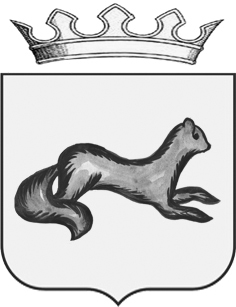 АДМИНИСТРАЦИЯ ОБОЯНСКОГО РАЙОНАКУРСКОЙ ОБЛАСТИПОСТАНОВЛЕНИЕот 22.12.2022  № 658 г. ОбояньОб утверждении муниципальной программы муниципального района «Обоянский район» Курской области «Развитие культуры  в Обоянском районе Курской области»	В соответствии со ст. 15 Федерального закона от 06.10.2003 № 131-ФЗ «Об общих принципах организации местного самоуправления в Российской Федерации», постановлением Администрации Обоянского района Курской области от 18.09.2018 № 419 «Об утверждении Перечня муниципальных программ муниципального района «Обоянский район» Курской области» (с последующими изменениями и дополнениями), постановлением Главы Обоянского района от 08.10.2013 №166 «Об утверждении методических указаний по разработке и реализации муниципальных программ муниципального района «Обоянский район» Курской области на 2014 год и на плановый период 2015 и 2016 годов» (с последующими изменениями и дополнениями), Администрация Обоянского района Курской области ПОСТАНОВЛЯЕТ:Утвердить прилагаемую муниципальную программу муниципального района «Обоянский район» Курской области «Развитие культуры в Обоянском районе Курской области». Координатором реализации запланированных мероприятий определить Управление культуры, молодежной политики, физической культуры и спорта Администрации Обоянского района (Ларина И.Н.). Настоящее постановление разместить на официальном сайте муниципального образования «Обоянский район» Курской области в сети «Интернет».Контроль исполнения настоящего постановления возложить на и.о. заместителя Главы Администрации Обоянского района Курской области – Н.В. Лукъянчикову.Настоящее постановление вступает в силу со дня его официального опубликования в порядке предусмотренном Уставом муниципального района «Обоянский район» Курской области  и применяется к правоотношениям, возникшим при составлении и исполнении бюджета муниципального района  «Обоянский район» Курской области на 2023 год и плановый период 2024 и 2025 годов.Глава Обоянского  района                                                                               В.ЖилинЛарина И.Н(47141) 2-17-38 УТВЕРЖДЕНА:постановлением Администрации
Обоянского районаот 22.12.2022  №658 Муниципальная программа 
муниципального района «Обоянский район» Курской области «Развитие культуры в Обоянском районе Курской области» Ответственный исполнитель:Управление культуры, молодежной политики, физической культуры и спорта Администрации Обоянского районаДата составления проекта муниципальной программы: 11.10.2021Непосредственный исполнитель:Начальник Управления культуры,
молодежной политики,
физической культуры и спорта
Администрации Обоянского района  Ирина Николаевна  Ларина,
тел. 8 (47141) 2-17-38
e-mail: oboyanraion@yandex.ruНачальник Управления культуры,
молодежной политики,
физической культуры и спорта
Администрации Обоянского района    _________________     И.Н.ЛаринаПАСПОРТМуниципальной программы муниципального района «Обоянский район» Курской области «Развитие культуры в Обоянском районе Курской области» Характеристика проблемы, на решение которой направлена ПрограммаМуниципальная программа муниципального района «Обоянский район» Курской области «Развитие культуры в Обоянском районе Курской области» (далее Программа) ориентирована на дальнейшую реализацию муниципальной политики в сфере культуры на период 2023-2025 года.Район располагает достаточной сетью муниципальных учреждений культуры, которые предоставляют населению района широкий спектр культурных, образовательных и информационных услуг. Эти услуги направлены на удовлетворение эстетических потребностей людей и призваны способствовать созданию более высокого качества жизни. Учреждения культуры района находятся  в шаговой доступности от населения, что открывает перед ними большие возможности.Поддержание в пожаробезопасном состоянии учреждений культуры требует комплексных мер по монтажу в них систем пожарной сигнализации.Приобщение молодежи к художественным традициям народной культуры требует своего продолжения и расширения за счет внедрения новых проектов.В обстановке быстрого распространения современных технологий возникают дополнительные задачи, связанные с развитием систем обмена информацией с помощью глобальных компьютерных сетей, переводом информационных ресурсов библиотек в цифровую форму, создание электронного каталога.Уровень комплектования книжных фондов библиотек района остается ниже нормативов минимального ресурсного обеспечения услуг сельских учреждений культуры, утвержденных приказом Министерства культуры РФ от 20 февраля 2008 г. №32.В районе идет процесс возвращения зрителей в кинозалы. Эта работа требует продолжения. Существующая сеть киноустановок позволяет своевременно знакомить жителей с новинками отечественного экрана и обеспечивает дальнейшее совершенствование разнообразных форм и методов работы с населением посредством киноискусства: кинофестивали, кино-праздники, киновечера, тематические и ретроспективные показы. А также мероприятия по пропаганде здорового образа жизни и другим актуальным темам социального и общественного звучания. Однако современное развитие кинематографа диктует более широкий охват населения кино-мероприятиями.Новая Программа обеспечивает преемственность в работе по реализации стратегии развития сферы культуры. Она направлена на повышение эффективности использования ресурсов культуры, ее модернизацию, сохранение особо ценных объектов культурного наследия.Сформулированные цели Программы адекватны целям, обозначенным Государственной программой Курской области «Развитие культуры в Курской области» и планом социально-экономического развития Обоянского района.Система программных мероприятий, взаимоувязанных по срокам, исполнителям  финансовым ресурсам, позволит решить задачи, направленные на достижение поставленных целей с учетом сложившихся в Обоянском районе экономических условий.Выполнение в полном объеме плановых мероприятий позволит достичь поставленных целей.           Совершенствование инфраструктуры, системы коммунальных объектов и служб, а также здравоохранения, безопасности и правопорядка;            Дополнительные возможности для подготовки квалифицированных  специалистов.II. Основные цели и задачи Программы с указанием сроков и этапов ее реализации, а также целевые индикаторы и показатели, характеризующие эффективность реализации ПрограммыПрограммные мероприятия направлены на решение задач, сориентированных на достижение трех целей:первая цель - обеспечение прав населения Обоянского района на доступ к культурным ценностям предполагает решение задачи сохранения объектов культурного наследия и обеспечения равного права гражданам, проживающим на территории района, на доступ к этим объектам;вторая цель - обеспечение прав граждан, проживающих на территории Обоянского района, в сфере информации и образования, предполагает решение задачи по обеспечению информационных потребностей граждан, проживающих на территории Обоянского района;третья цель - обеспечение свободы творчества и прав граждан, проживающих на территории Обоянского района, в сфере культуры достигается решением следующих задач: сохранения и развития творческого потенциала Обоянского района; создание условий для внедрения инновационной и проектной деятельности в сфере культуры; укрепление единого культурного пространства района.Постановка целей и задач Программы учитывает современные реалии и обращена к слабо защищенным слоям населения, детям, подросткам, молодежи, пожилым людям, чтобы обеспечить им необходимый набор услуг в сфере культуры.Главным результатом реализации программы будет достижение поставленных целей, предоставление населению района услуг в сфере культуры. Разработанные показатели и индикаторы позволят оценить эффективность реализации Программы.Наряду с этим во время действия Программы прогнозируется совершенствование и развитие нормативной правовой базы, в том числе в муниципальных образованиях района, развитие предпринимательской и иной приносящей доход деятельности учреждений культуры для привлечения внебюджетных средств, повышение конкурентной способности подготовленных кадров культуры и многое другое, опосредованно влияющее на эффективность выполнения настоящей Программы.Целевыми индикаторами и показателями Программы, характеризующими эффективность реализации программных мероприятий, являются:- количество экземпляров новых поступлений в библиотечные фонды общедоступных библиотек на 1000 человек населения района;- доля библиотек, имеющих доступ к сети Интернет, в общем количестве публичных библиотек;- удельный вес населения района, участвующего в платных культурно-досуговых мероприятиях, проводимых муниципальными учреждениями культуры.- осуществление мер поддержки кинообслуживания, творческих инициатив населения, молодых  дарований, работников сферы культуры, творческих союзов и организаций культуры;- проведение крупномасштабных мероприятий областного, межрегионального, общенационального и международного значения, посвященных значимым событиям отечественной и мировой культуры, а также мероприятий по развитию международного и межрегионального сотрудничества в сфере культуры;Решение задач будет обеспечено посредством осуществления подпрограммы «Наследие» и подпрограммы «Искусство», включающих:- оказание муниципальных услуг (выполнение работ) в сфере культуры, в которых будут задействованы: библиотеки, кинотеатр и сельские видеоустановки, учреждения культурно-досугового типа;- создание благоприятных условий для устойчивого развития сферы культуры.Данная задача выполняется в рамках подпрограммы «Управление муниципальной программой и обеспечение условий реализации» и включает формирование политических, нормативно-правовых, организационных, экономических, финансовых, кадровых, научных, материально-технических, информационных, методических и иных условий, необходимых для обеспечения устойчивого развития сферы культуры района на период 2023-2025 годы.Для решения этой задачи планируется:- выполнение функций по выработке и реализации муниципальной политики, нормативно-правовому регулированию, контролю и надзору в сфере культуры;- реализация мер по развитию информатизации отрасли;Решение задач  по развитию туризма в Обоянском районе будет обеспечено посредством осуществления подпрограммы «Туризм» включающих:  - разработка и утверждение новых экскурсионных маршрутов, совершенствование уже имеющихся двух экскурсионных маршрутов; - создание благоприятных условий для устойчивого развития сферы туризма.- изготовление выставочных павильонов, фотозон, смотровых площадок и др.Прогнозные значения целевых индикаторов и показателей Программы, позволяющие оценить эффективность реализации Программы, указаны в приложении №2.III. Перечень программных мероприятий, сроки их реализации и объемы финансированияРеализация Программы будет осуществляться одним этапом в 2023-2025 годах.В рамках Программы предполагается реализация основных мероприятий, выделенных в структуре подпрограмм «Наследие», «Искусство», «Управление муниципальной программой и обеспечение условий реализации», «Туризм».Для решения задач по обеспечению доступа граждан к культурным ценностям и участию в культурной жизни, реализации творческого потенциала населения предусматривается реализация подпрограмм «Наследие» и «Искусство».Подпрограмма  «Наследие» включает в себя основное мероприятие, направленное на развитие библиотечного дела;Подпрограмма «Искусство» направлена на создание условий для организации досуга и обеспечения жителей поселения услугами организаций культуры.Решение задачи по созданию благоприятных условий для устойчивого развития сферы культуры предполагает реализацию основных мероприятий подпрограммы «Управление муниципальной программой и обеспечение условий реализации»:- содержание работников, осуществляющих отдельные государственные полномочия по предоставлению работникам муниципальных учреждений культуры мер социальной поддержки;- обеспечение деятельности и выполнение функций органов местного самоуправления;- обеспечение условий реализации муниципальной программы.Подпрограмма «Туризм»  направлена на создание благоприятных условий для устойчивого развития сферы туризма в Обоянском районе. Указанные основные мероприятия планируются к осуществлению в течение всего периода реализации Программы.Перечень программных мероприятий, а также информация о необходимых для реализации каждого мероприятия сроках его реализации приведены в приложении №1 к настоящей Программе.IV. Обоснование выделения подпрограмм С учетом направлений в  отрасли культуры, отнесенных к сфере реализации Программы, в ее составе выделяются подпрограммы «Наследие», «Искусство», « Управление муниципальной программой и обеспечение условий реализации», «Туризм».Предусмотренные в рамках каждой из подпрограмм системы целей, задач и мероприятий в комплексе наиболее полным образом охватывают весь диапазон заданных приоритетных направлений развития сферы культуры. Решение задач в максимальной степени будут способствовать достижению целей и конечных результатов настоящей муниципальной программы.Подпрограмма «Наследие» охватывает такие направления реализации муниципальной программы, как повышение доступности и качества библиотечных услуг.Подпрограмма «Искусство» направлена на:- сохранение и развитие театрального, музыкального, хореографического искусства;- сохранение и развитие самодеятельного искусства и народного художественного творчества;- сохранение и развитие системы кинообслуживания населения района;- создание условий, направленных на сохранение и развитие традиционной народной культуры; - поддержку творческих инициатив населения и молодых дарований в сфере культуры; - организацию и проведение мероприятий, посвященных выдающимся землякам, значимым событиям российской культуры.Для обеспечения достижения целей Программы на основе эффективной деятельности органа муниципальной власти в сфере культуры выделяется подпрограмма «Управление муниципальной программой и обеспечение условий реализации», в рамках которой отражаются мероприятия, направленные на решение задач по:- обеспечению эффективного управления финансами в сфере культуры, и организации выполнения мероприятий Программы;- обеспечению эффективного управления кадровыми ресурсами в сфере культуры; - информационному обеспечению реализации Программы;- оказанию содействия муниципальным образованиям в развитии принципов программно-целевого управления;- разработке и внедрению инновационных решений в сфере культуры.Реализация подпрограммы «Управление муниципальной программой и обеспечение условий реализации» способствует решению задач остальных подпрограмм Программы. Финансирование программных мероприятий предусмотрено осуществлять за счет средств муниципальных бюджетов.Общие затраты бюджета на реализацию мероприятий Программы составят – 296051,1 тыс. руб., в том числе: областных средств –  21444,9тыс. руб.; муниципальный район -   тыс. руб.Подпрограмма «Туризм» направлена на создание благоприятных условий для устойчивого развития сферы туризма в Обоянском районе, а именно:- развитие внутреннего и въездного туризма в Обоянском районе;- осуществление полномочий по реализации вопросов местного значения в сфере культуры и туризма.- продвижение муниципального турпродукта на  региональном и межрегиональном туристских рынках. Ресурсное обеспечение и прогнозная (справочная) оценка расходов бюджета муниципального района, на реализацию целей Программы приведены в приложении №5 к настоящей Программе. Объемы финансирования мероприятий Программы уточняются ежегодно.V. Ресурсное обеспечение реализации муниципальной программыРесурсное обеспечение для реализации районной целевой программы, а также сроки и источники финансирования программных мероприятий за весь период реализации приведены в приложении №3 к настоящей Программе. Основаниями для выделения финансовых средств являются: Государственная программа Курской области «Развитие культуры Курской области», направленная на повышение эффективности сферы культуры» VI. Реализация Программы, включающая в себя механизм управления ПрограммойПосле утверждения Программы и открытия финансирования ее мероприятий муниципальный заказчик организует выполнение программных мероприятий.Координацию деятельности по реализации Программы осуществляет Управление культуры, молодежной политики, физической культуры и спорта Администрации Обоянского района Курской области.Управление культуры, молодежной политики, физической культуры и спорта в случае необходимости вносит предложения по уточнению и корректировке программных мероприятий, сроков их исполнения, а также по распределению и перераспределению финансовых средств, предоставлению исполнителями муниципальному заказчику дополнительной информации о ходе выполнения программных мероприятий.VII. Оценка социально-экономической эффективности реализации ПрограммыПредложенные программные мероприятия позволят достичь следующих положительных результатов:- увеличение доли объектов культурного наследия (недвижимые памятники), не требующих проведения противоаварийных работ и капитального ремонта, от общего количества объектов культурного наследия;    - увеличение новых поступлений в библиотечные фонды общедоступных библиотек на 1000 человек населения района;   - сохранение на уровне 100% доли библиотек, имеющих доступ к сети Интернет, в общем количестве публичных библиотек;   - увеличение удельного веса населения района, участвующего в платных культурно-досуговых мероприятиях, проводимых муниципальными учреждениями культуры;   - высокий уровень доступности услуг театров, учреждений культурно – досугового типа, и т.д.;- рост вовлеченности всех групп населения в активную творческую деятельность, предполагающую освоение базовых художественно-практических навыков;- рост качественных мероприятий, посвященных значимым событиям российской культуры и развитию культурного сотрудничества;- удовлетворенность населения качеством предоставляемых учреждениями культуры услуг;      - высокий уровень качества и доступности услуг организаций, осуществляющих кинопоказ;    - создание эффективной системы управления реализацией Программой, эффективное управление отраслью культуры;   -  реализация в полном объеме мероприятий Программы, достижение ее целей и задач;   - создание условий для привлечения в отрасль культуры высококвалифицированных кадров, в том числе молодых специалистов;  - создание необходимых условий для активизации инновационной и инвестиционной деятельности в сфере культуры;    - успешное выполнение приоритетных инновационных проектов;    - рост количества информационных и инновационных технологий, внедренных в организациях культуры;    - повышение эффективности информатизации в отраслях культуры;    - осуществление мероприятий направленных на укрепление материально - технической базы учреждений;-увеличение турпотока в Обоянский район;- поддержка общественных и предпринимательских инициатив, направленных на развитие муниципального туризма;- создание многообразного качественного и конкурентного туристского продукта;- развитие инфраструктуры туризма Обоянского района;- создание в районе  новых точек туристского притяжения.- увеличение доходов предприятий, населения, бюджетов разных уровней;- возрождение местных культурных ценностей, развитие традиций, обычаев, народных ремесел;- оживление местной культурной жизни;- повышение привлекательности Обоянского района для туристов;- совершенствование инфраструктуры, системы коммунальных объектов и служб, а также здравоохранения, безопасности и правопорядка;- создание новых форм досуга, которыми могут воспользоваться как местные жители, так и туристы.VIII. Прогноз сводных показателей муниципальных заданий по этапам реализации муниципальной программыПрогноз сводных показателей муниципальных заданий на оказание муниципальных услуг муниципальными учреждениями по муниципальной программе муниципального района «Обоянский район» Курской области «Развитие культуры в Обоянском районе Курской области» указаны в Приложении №2IX. Основные меры правового регулирования в сфере реализации муниципальной программыСведения об основных мерах правового регулирования в сфере реализации муниципальной программы муниципального района «Обоянский район» Курской области «Развитие культуры в Обоянском районе Курской области» указаны в приложении №4X. Методика оценки эффективности 
муниципальной программы    Оценка эффективности реализации Программы проводится на основе:– оценки степени достижения целей и решения задач программы путем сопоставления, фактически достигнутых в отчетном году значений показателей (индикаторов) программы и их плановых значений по формуле:Сд = Зф/Зп*100%, где:Сд – степень достижения целей (решения задач),Зф – фактическое значение показателя (индикатора) программы в отчетном году,Зп – запланированное на отчетный год значение показателя (индикатора) программы  - для показателей (индикаторов), тенденцией изменения которых является рост значений, илиСд = Зп/Зф*100% - для показателя (индикатора), тенденцией изменения, которых является снижение значений;– оценки уровня освоения средств бюджета и иных источников ресурсного обеспечения программы путем сопоставления плановых и фактических объемов финансирования основных мероприятий программы, по формуле:Уф = Фф/Фп*100%, где:Уф – уровень освоения средств программы в отчетном году,Фф – объем средств, фактически освоенных на реализацию программы в отчетном году,Фп – объем бюджетных назначений по программе на  отчетный год.До начала очередного года реализации программы ответственный исполнитель по каждому показателю (индикатору) программы определяет и утверждает приказом интервалы значений показателя (индикатора), при которых реализация программы характеризуется:высоким уровнем эффективности;удовлетворительным уровнем эффективности;неудовлетворительным уровнем эффективности.         Нижняя граница интервала значений показателя (индикатора) для целей отнесения программы к высокому уровню эффективности не может быть ниже, чем значение, соответствующее степени достижения цели на соответствующий год, равной 95 процентов. Нижняя граница интервала значений показателя для целей отнесения программы к удовлетворительному уровню эффективности не может быть ниже, чем значение, соответствующее степени достижения цели на соответствующий год, равной 75 процентов.       Программа считается реализуемой с высоким уровнем эффективности, если:значения 95% и более показателей программы установленным интервалам значений для целей отнесения программы к высокому уровню эффективности;не менее 95% мероприятий, запланированных на отчетный год, выполнены в полном объеме;освоено не менее 98% средств, запланированных для реализации программы в отчетном году.        Программа считается реализуемой с удовлетворительным уровнем эффективности, если:значения 80% и более показателей программы соответствуют установленным интервалам значений для целей отнесения  муниципальной программы к высокому уровню эффективности;не менее 80% мероприятий, запланированных на отчетный год, выполнены в полном объеме;освоено от 95 до 98% средств, запланированных для реализации программы в отчетном году.         Если реализация муниципальной программы не отвечает приведенным выше критериям, уровень эффективности ее реализации в отчетном году признается неудовлетворительным.XI. Контроль хода реализации ПрограммыКонтроль исполнения Программы осуществляют Администрация Обоянского района, общий контроль исполнения мероприятий Программы осуществляет Управление культуры, молодежной политики, физической культуры и спорта Администрации Обоянского района.Исполнители мероприятий Программы несут ответственность за их качество и своевременное выполнение, рациональное использование финансовых средств и ресурсов, выделяемых на реализацию Программы.Ежеквартально, до 1-го числа месяца, следующего за отчетным кварталом, исполнители представляют в Управление культуры, молодежной политики, физической культуры и спорта Администрации Обоянского района справочную и аналитическую информацию о реализации Программы.Управление культуры, молодежной политики, физической культуры и спорта Администрации Обоянского района представляет ежегодно в срок до 1 марта Главе района, финансово-экономическому управлению Администрации Обоянского района информацию о ходе реализации Программы и использования финансовых средств.Приложение №1 к муниципальной программе муниципального района «Обоянский район» Курской области  «Развитие культуры в Обоянском районе Курской области»Перечень основных мероприятий муниципальной программы муниципального района «Обоянский район» Курской области «Развитие культуры в Обоянском районе Курской области» Приложение №2
к муниципальной программе муниципального района «Обоянский район» Курской области «Развитие культуры в Обоянском районе Курской области»  Прогноз сводных показателей муниципальных заданий на оказание муниципальных услуг муниципальными учреждениями по муниципальной программе муниципального района «Обоянский район» Курской области
«Развитие культуры в Обоянском районе Курской области» Приложение №3
к муниципальной программе муниципального района «Обоянский район» Курской области «Развитие культуры в Обоянском районе Курской области»Ресурсное обеспечение реализации муниципальной программы 
муниципального района «Обоянский район» Курской области
«Развитие культуры в Обоянском районе Курской области»                                                                                                                                   Приложение №4
к муниципальной программе муниципального района «Обоянский район» Курской области «Развитие культуры в Обоянском районе Курской области»Сведения об основных мерах правового регулирования в сфере реализации муниципальной программы 
Муниципального района «Обоянский район» Курской области
«Развитие культуры в Обоянском районе Курской области»Приложение №5
к муниципальной программе муниципального района «Обоянский район» Курской области «Развитие культуры в Обоянском районе Курской области»Ресурсное обеспечение и прогнозная (справочная) оценка расходов
бюджета муниципального района, на реализацию целей муниципальной программы муниципального района «Обоянский район» Курской области «Развитие культуры в Обоянском районе Курской области»УТВЕРЖДЕНА:постановлением Администрации
Обоянского районаот 25.10.2021 № 502Подпрограмма  «Наследие»  муниципальной программы муниципального района «Обоянский район» Курской области  «Развитие культуры в Обоянском районе Курской области» Ответственный исполнитель:Управление культуры, молодежной политики, физической культуры и спорта Администрации Обоянского районаДата составления проекта муниципальной подпрограммы: 11.10.2021.Непосредственный исполнитель:Начальник Управления культуры,
молодежной политики,
физической культуры и спорта
Администрации Обоянского района  Ирина Николаевна Ларина
тел. 8 (47141) 2-17-38
e-mail: oboyanraion@yandex.ruНачальник Управления культуры,
молодежной политики,
физической культуры и спорта
Администрации Обоянского района    ________________     И.Н.ЛаринаПАСПОРТПодпрограммы  «Наследие»  муниципальной программы муниципального района «Обоянский район» Курской области  «Развитие культуры в Обоянском районе Курской области» (далее – подпрограмма «Наследие»)1. Характеристика сферы реализации подпрограммы, описание основных проблем в указанной сфере и прогноз ее развитияПодпрограмма «Наследие» направлена на решение задач по Обеспечению равного права граждан, проживающих на территории Обоянского района и на доступ к культурным ценностям и свободы творчества.Культурное наследие является духовным, культурным, экономическим и социальным капиталом невосполнимой ценности. Наследие питает современную науку, образование, искусство и является одним из главных оснований любой нации для самоуважения. Сохранение и воспроизводство культурного и исторического наследия является одним из факторов устойчивого социально-экономического развития Обоянского района.Наследие несет в себе культурные и цивилизационные коды нации. Утрата наследия неизбежно ведет к тому, что общество теряет опору и корни, без которых невозможно никакое развитие. Вне этой культурной среды население теряет свой интеллектуальный и творческий потенциал. Подпрограмма «Наследие» направлена на сохранение и популяризацию культурного наследия района, привлечение внимания общества к его изучению, повышение качества муниципальных услуг, предоставляемых в этой области. Сфера реализации подпрограммы «Наследие» предусматривает развитие библиотечного дела.Сохранение культурных ценностей имеет приоритетное значение для района, так как свободный доступ к культурным ценностям и ознакомление с культурным наследием района является важнейшим фактором формирования общественного сознания и целостной системы духовных ценностей, влияющих на все сферы государственной и общественной жизни, особенно подрастающего поколения.Значительную часть культурного наследия Обоянского района составляют фонды библиотек, которые являются ценнейшим информационным ресурсом, включают значительное количество ценных книг общероссийского и регионального значения, и кроме научной, культурно-исторической и информационной, многие из них имеют высокую материальную ценность.Основная задача библиотек – предоставление накопленных ресурсов в пользование обществу – как настоящему, так и будущим поколениям.Степень доступности библиотечного документа во многом определяется степенью его сохранности. Причем в обеспечении сохранности нуждаются не только старые документы, но и новейшие, например, на электронных носителях.Библиотеки Обоянского района выполняют важнейшие социальные и коммуникативные функции, являются одним из элементов культурной, образовательной и информационной инфраструктуры района. Основные услуги библиотек бесплатны. Цели и задачи развития библиотечного дела должны соответствовать происходящим в обществе переменам и создавать условия для улучшения доступа жителей региона к информации и знаниям. Целью муниципальной политики в области библиотечного дела является сохранение и дальнейшее развитие системы библиотечного обслуживания, реализация конституционных прав граждан на свободный доступ к информации и знаниям, а также сохранение культурного наследия, хранящегося в библиотеках. Приоритетными направлениями в достижении целей и задач развития библиотечного дела в районе являются: -организация и стимулирование процесса модернизации библиотек и библиотечного дела в целом, путем создания модельных библиотек; - содействие созданию инфраструктуры библиотечного дела.Проводимая в стране административная реформа разграничила полномочия органов государственной власти и  местного самоуправления по организации библиотечного дела. Вопрос организации библиотечного обслуживания населения, комплектование и обеспечение сохранности библиотечных фондов в муниципальных образованиях относится к компетенции органов местного самоуправления. Библиотеки сегодня – наиболее многочисленная группа учреждений культуры. Библиотечное обслуживание жителей Обоянского района осуществляют 37 библиотек с учётом филиалов, из них: 1 Межпоселенческая с филиалами – Детская библиотека, 33 сельские библиотеки, а также 2 городских библиотеки. Вопросы модернизации библиотек области, также являются одними из приоритетных. В связи с этим с 2007 года реализовываются мероприятия по созданию в Обоянском районе модельных библиотек. Сведения об основных мерах правового регулирования в сфере реализации подпрограммы «Наследие» представлены в Приложении №4 к данной подпрограмме.Однако в районе в настоящее время всё ещё сохраняется низкий уровень комплектования новой литературой муниципальных библиотек. В последние годы мало средств выделяется на приобретение новых книг и организацию подписки на периодические издания.   2. Основные цели и задачи Подпрограммы с указанием сроков и этапов ее реализации, а также целевые индикаторы и показатели, характеризующие эффективность реализации Подпрограммы. Главные приоритеты в сфере реализации подпрограммы «Наследие» сформулированы в  паспорте муниципальной программы муниципального района «Обоянский район» Курской области «Развитие культуры в Обоянском районе Курской области». С учетом целевых установок и приоритетов целью подпрограммы «Наследие» является обеспечение прав населения Обоянского района на доступ к культурным ценностям и свободы творчества. Достижение данной цели потребует решения задачи повышения доступности и качества библиотечных услуг.Оценка результатов реализации подпрограммы «Наследие» осуществляется на основе использования показателей, сформированных с учетом специфики деятельности учреждений культуры различных видов и размещенных в специальных разделах подпрограммы «Наследие», показателей непосредственных результатов, используемых в обосновании бюджетных ассигнований Обоянского района.Значения некоторых показателей определены методом экспертной оценки на основе сопоставления динамики развития и текущего состояния сферы реализации подпрограммы, с одной стороны, планируемых мероприятий и соответствующих ожидаемых результатов.Показателями реализации подпрограммы «Наследие» являются:- охват населения библиотечным обслуживанием;- среднее число книговыдач в расчете на 1 тыс. человек населения;- количество экземпляров новых поступлений в фонды документов областных библиотек.Выделенные в рамках подпрограммы «Наследие» показатели характеризуют основные результаты деятельности библиотек.В целях возможности проведения сопоставления все показатели являются относительными.В качестве индикаторов успешности решения задач подпрограммы предполагается использовать показатели, характеризующие выполнение входящих в нее основных мероприятий. Решение задачи по повышению доступности и качества библиотечных услуг – показателями основного мероприятия. Основными ожидаемыми результатами реализации подпрограммы являются:- высокий уровень качества и доступности услуг библиотек;- улучшение укомплектованности библиотечных, музейных фондов;- высокий уровень сохранности и эффективности использования библиотечных фондов;- укрепление материально-технической базы библиотек;- расширение сферы предоставления услуг населению и увеличение количества пользователей;- оптимизация и модернизация бюджетной сети библиотек;- увеличение доли модельных библиотек.Сроки и этапы реализации подпрограммы: 2023-2025 годы, в один этап.3. Характеристика основных мероприятий подпрограммыДля достижения цели и решения задач подпрограммы «Наследие» планируется осуществление четырех основных мероприятий:1 мероприятие  «Оснащение учреждений культуры современными техническими средствами, вычислительной техникой, развитие локальных и глобальных информационных сетей»;2 мероприятие  «Проведение мероприятий по созданию модельных библиотек»;3 мероприятие  «Комплектование книжных фондов библиотек».Выполнение данных мероприятий включает в себя:- оказание услуг и обеспечение деятельности библиотек, находящихся в ведении Управления культуры, молодежной политики, физической культуры и спорта Администрации Обоянского района Курской области.Рассматриваемое основное мероприятие «Оснащение учреждений культуры современными техническими средствами, вычислительной техникой, развитие локальных и глобальных информационных сетей»» предусматривает:- организацию и осуществление библиотечного, информационного и справочно-библиографического обслуживания пользователей библиотек;- увеличение объемов комплектования книжных фондов библиотек;- перевод в электронный вид библиотечных фондов, обеспечение доступа населения к ним с использованием сети Интернет;- формирование информационной и библиотечной культуры подрастающего поколения;- пропаганду детского и юношеского чтения, включая проведение мероприятий направленных на поддержание престижа чтения и его общественной значимости;- укрепление материально-технической базы библиотек, в том числе обеспечение библиотек современным оборудованием для хранения и использования фондов, каталогов, осуществления их функций, а также безопасного и комфортного пребывания пользователей;- модернизацию и обеспечение инновационного развития библиотек путем технологического обновления, внедрения и распространения новых информационных продуктов и технологий;- реализацию мер для привлечения в профессию молодых специалистов и закрепления их в библиотеках;- организацию системы информационного обеспечения библиотечного дела;- научное и методическое обеспечение развития библиотек;- информатизацию библиотечной деятельности;- оптимизацию библиотечной сети.Основные мероприятия будут реализоваться на протяжении всего срока действия подпрограммы – в 2023-2025 годах.Перечень основных мероприятий подпрограммы «Наследие» представлен в Приложении №1 данной подпрограммы.Исполнителями основного мероприятия в части формирования и финансирования муниципального задания на предоставление муниципальных услуг в области библиотечного обслуживания населения Обоянского района является Управление культуры, молодежной политики, физической культуры и спорта Администрации Обоянского района Курской области.4. Прогноз сводных показателей муниципальных заданий по этапам реализации муниципальной подпрограммыПрогноз сводных показателей муниципальных заданий на оказание муниципальных услуг муниципальными учреждениями по подпрограмме «Наследие» муниципальной программы муниципального района «Обоянский район» Курской области «Развитие культуры в Обоянском районе Курской области» указаны в Приложении №2.Обоснование объема финансовых ресурсов, необходимых для реализации подпрограммыФинансирование подпрограммы «Наследие» осуществляется за счет средств районного бюджета и предусматривается в следующих объемах:2023 год – 25123,6 тыс. рублей, 2024 год – 25123,6 тыс. рублей,2025 год – 25123,6 тыс. рублей.Ресурсное обеспечение реализации подпрограммы «Наследие» за счет средств районного бюджета представлено в приложении № 3 к подпрограмме.Ресурсное обеспечение и прогнозная (справочная) оценка расходов
бюджета муниципального района, на реализацию целей подпрограммы «Наследие» муниципальной программы муниципального района «Обоянский район» Курской области «Развитие культуры в Обоянском районе Курской области» представлены в Приложении № 5 к подпрограмме. Основаниями для выделения финансовых средств являются: Государственная программа Курской области «Развитие культуры Курской области», направленная на повышение эффективности сферы культуры.6. Методика оценки эффективности муниципальной подпрограммы    Оценка эффективности реализации подпрограммы проводится на основе:– оценки степени достижения целей и решения задач подпрограммы путем сопоставления, фактически достигнутых в отчетном году значений показателей (индикаторов) подпрограммы и их плановых значений по формуле:Сд = Зф/Зп*100%, где:Сд – степень достижения целей (решения задач),Зф – фактическое значение показателя (индикатора) подпрограммы в отчетном году,Зп – запланированное на отчетный год значение показателя (индикатора) подпрограммы  - для показателей (индикаторов), тенденцией изменения которых является рост значений, илиСд = Зп/Зф*100% - для показателя (индикатора), тенденцией изменения, которых является снижение значений;– оценки уровня освоения средств    бюджета и иных источников ресурсного обеспечения подпрограммы путем сопоставления плановых и фактических объемов финансирования основных мероприятий подпрограммы, по формуле:Уф = Фф/Фп*100%, где:Уф – уровень освоения средств подпрограммы в отчетном году,Фф – объем средств, фактически освоенных на реализацию подпрограммы в отчетном году,Фп – объем бюджетных назначений по подпрограмме на  отчетный год.До начала очередного года реализации подпрограммы ответственный исполнитель по каждому показателю (индикатору) подпрограммы определяет и утверждает приказом интервалы значений показателя (индикатора), при которых реализация подпрограммы характеризуется:высоким уровнем эффективности;удовлетворительным уровнем эффективности;неудовлетворительным уровнем эффективности.         Нижняя граница интервала значений показателя (индикатора) для целей отнесения подпрограммы к высокому уровню эффективности не может быть ниже, чем значение, соответствующее степени достижения цели на соответствующий год, равной 95 процентов. Нижняя граница интервала значений показателя для целей отнесения подпрограммы к удовлетворительному уровню эффективности не может быть ниже, чем значение, соответствующее степени достижения цели на соответствующий год, равной 75 процентов.       Подпрограмма считается реализуемой с высоким уровнем эффективности, если:значения 95% и более показателей подпрограммы установленным интервалам значений для целей отнесения подпрограммы к высокому уровню эффективности;не менее 95% мероприятий, запланированных на отчетный год, выполнены в полном объеме;освоено не менее 98% средств, запланированных для реализации подпрограммы в отчетном году.        Подпрограмма считается реализуемой с удовлетворительным уровнем эффективности, если:значения 80% и более показателей подпрограммы соответствуют установленным интервалам значений для целей отнесения  муниципальной программы к высокому уровню эффективности;не менее 80% мероприятий, запланированных на отчетный год, выполнены в полном объеме;освоено от 95 до 98% средств, запланированных для реализации подпрограммы в отчетном году.         Если реализация муниципальной подпрограммы не отвечает приведенным выше критериям, уровень эффективности ее реализации в отчетном году признается неудовлетворительным.Контроль реализации подпрограммы.Контроль исполнения подпрограммы «Наследие» осуществляют Администрация Обоянского района. Общий контроль исполнения мероприятий подпрограммы осуществляет Управление культуры, молодежной политики, физической культуры и спорта Администрации Обоянского района.Исполнители мероприятий подпрограммы «Наследие» несут ответственность за их качество и своевременное выполнение, рациональное использование финансовых средств и ресурсов, выделяемых на ее реализацию.Ежеквартально, до 1-го числа месяца, следующего за отчетным кварталом, исполнители представляют в Управление культуры, молодежной политики, физической культуры и спорта Администрации Обоянского района справочную и аналитическую информацию о реализации подпрограммы «Наследие».Управление культуры, молодежной политики, физической культуры и спорта Администрации Обоянского района представляет ежегодно в срок до 1 марта Главе района, финансово-экономическому управлению Администрации Обоянского района информацию о ходе реализации подпрограммы «Наследие» и использования финансовых средств.Приложение №1 
подпрограммы «Наследие» муниципальной программы муниципального района «Обоянский район» Курской области «Развитие культуры в Обоянском районе Курской области Курской области»Перечень основных мероприятий подпрограммы «Наследие» муниципальной программы муниципального района «Обоянский район» Курской области «Развитие культуры в Обоянском районе Курской области»Приложение №2 
подпрограммы «Наследие» муниципальной программы муниципального района «Обоянский район» Курской области «Развитие культуры в Обоянском районе Курской области»Прогноз сводных показателей муниципальных заданий на оказание муниципальных услуг муниципальными учреждениями по подпрограмме «Наследие» муниципальной программы муниципального района «Обоянский район» Курской области «Развитие культуры в Обоянском районе Курской области»                                                                                                                                                                                                     Приложение №3                                                                                    подпрограммы «Наследие» муниципальной программы                                                                                       муниципального района «Обоянский район» Курской области «Развитие культуры в Обоянском районе Курской области»Ресурсное обеспечение реализации подпрограммы «Наследие» муниципальной программы 
муниципального района «Обоянский район» Курской области
«Развитие культуры в Обоянском районе Курской области»Приложение №4 
подпрограммы «Наследие» муниципальной программы муниципального района «Обоянский район» Курской области «Развитие культуры в Обоянском районе Курской области»Сведения об основных мерах правового регулирования в сфере реализации подпрограммы «Наследие» 
муниципальной программы муниципального района «Обоянский район» Курской области
«Развитие культуры в Обоянском районе Курской области»Приложение №5 
подпрограммы «Наследие» муниципальной программы муниципального района «Обоянский район» Курской области «Развитие культуры в Обоянском районе Курской области»Ресурсное обеспечение и прогнозная (справочная) оценка расходов
бюджета муниципального района, на реализацию целей Подпрограммы «Наследие» муниципальной программы муниципального района «Обоянский район» Курской области 
«Развитие культуры в Обоянском районе Курской области»УТВЕРЖДЕНА:постановлением Администрации
Обоянского районаот 25.10.2021 № 502Подпрограмма «Искусство» муниципальной программы муниципального района «Обоянский район» Курской области  «Развитие культуры в Обоянском районе Курской области»Ответственный исполнитель:Управление культуры, молодежной политики, физической культуры и спорта Администрации Обоянского районаДата составления проекта муниципальной подпрограммы: 11.10.2021Непосредственный исполнитель:Начальник Управления культуры,
молодежной политики,
физической культуры и спорта
Администрации Обоянского района  Ирина Николаевна Ларина,
тел. 8 (47141) 2-17-38
e-mail: oboyanraion@yandex.ruНачальник Управления культуры,
молодежной политики,
физической культуры и спорта
Администрации Обоянского района    ________________     И.Н.ЛаринаПАСПОРТ
Подпрограммы «Искусство» муниципальной программы 
муниципального района «Обоянский район» Курской области 
«Развитие культуры в Обоянском районе Курской области» 
(далее – подпрограмма «Искусство»)Характеристика сферы реализации подпрограммы, описание основных проблем в указанной сфере и прогноз ее развитияПодпрограмма «Искусство» направлена на решение задачи сохранения культурного и исторического наследия народа, обеспечения доступа граждан к культурным ценностям и участия в культурной жизни, реализации творческого потенциала населения и создание условий для организации досуга и обеспечения жителей поселения услугами организаций культуры.Деятельность по обеспечению прав граждан на участие в культурной жизни осуществляется путем сохранения лучших традиций отечественного профессионального и любительского искусства, создания условий для обеспечения возможности участия граждан в культурной жизни и пользования учреждениями культуры.Сфера реализации подпрограммы «Искусство» охватывает:- сохранение и развитие профессионального искусства;- сохранение и развитие любительского самодеятельного искусства, народного художественного творчества;- поддержку творческих инициатив населения, молодых дарований, а также организаций в сфере культуры;- организацию и проведение мероприятий, посвященных значимым событиям российской культуры, развитию культурного сотрудничества.- сохранение и развитие сферы кинообслуживания населения области.Театры и театральные организации вносят большой вклад в сохранение и развитие лучших традиций отечественного театрального искусства, обеспечивают творческую преемственность поколений в театральном деле, несут большую просветительскую и воспитательную миссию. Предстоит решить задачи, связанные с освоением современной драматургии и поиском адекватных форм ее выражения, совершенствования условий для прихода нового поколения творцов. Требуется поиск новых форм работы со зрительской аудиторией, в том числе, с молодым зрителем, не имеющим опыта общения с театром.          Наряду с сохранением лучших традиций отечественного исполнительского искусства, в районе ведётся большая работа по привлечению талантливой молодежи к реализации своих творческих возможностей и проектов, поиску новых форм художественной выразительности, что отвечает приоритетным задачам реализации муниципальной программы. В районе ведется целенаправленная работа по приобщению к духовным и культурным ценностям как можно большего числа сельского населения. Эта работа будет продолжена в будущем.В результате в 2023-2025 г.г. прогнозируется:- увеличение  среднего числа зрителей на концертных мероприятиях;- увеличение  среднего числа зрителей на театральных мероприятиях.          Одним из приоритетных направлений деятельности является поддержка талантливой молодежи, организаций в сфере культуры, а также взаимодействие с другими учреждениями культуры.         Важным направлением районной культурной политики является сохранение и модернизация кинообслуживания. В связи с этим Центром досуга и кино «Россия» ведётся работа, направленная на преодоление недооценки значения публичного кинопоказа. Главная задача в этом направлении не допустить сокращения киносети. В целях пропаганды и поддержки проката отечественных фильмов выпускаемых для подрастающего поколения проводятся кинофестивали детских фильмов. Одно из главных направлений в сфере кинообслуживания населения района – проведение детских бесплатных кинофестивалей. Среди которых необходимо отметить такие как: «Ура, каникулы!», «На экране сказка».С 2010 года осуществляется реализация благотворительного проекта «Открытый экран», с участием ведущих артистов Курской государственной филармонии и демонстрацией отечественных кинофильмов. Проект направлен, прежде всего, на сельского зрителя, порой не имеющего возможности «вживую» посмотреть концерт с участием профессиональных артистов и стать участником коллективного просмотра нового фильма. Проект «Открытый экран» реализуется и на уровне района. С концертной программой в села района выезжают самодеятельные артисты РДНТ с обязательным показом фильмов.   В последние годы большой интерес общества обращен к истокам традиционной народной культуры и любительскому искусству как фактору сохранения единого культурного пространства в многонациональном российском государстве.Одним из основных механизмов обеспечения государственной культурной политики, направленной на сохранение и развитие традиционной народной культуры и нематериального культурного наследия в Обоянском районе, является сеть учреждений культурно-досугового типа.Учреждения культурно-досугового типа удовлетворяют широкий диапазон запросов и нужд населения в сфере культуры, способствуют полноценной реализации конституционных прав граждан на участие в культурной жизни и пользование учреждениями культуры, обеспечивают доступ к культурным ценностям, а так же  вносят большой вклад в сохранение, развитие, популяризацию традиционной культуры. В Обоянском районе, по состоянию на начало 2023 года функционирует  38 учреждений культурно-досугового типа, из них 36 учреждений – в сельской местности, 2 учреждения в городе. Наиболее яркой и привлекательной формой проявления народного творчества являются фестивали и праздники народного творчества, проводимые в районе. Такие мероприятия преследуют цели духовного возрождения, пропаганды народных традиций.Однако, наряду с изложенным, остаётся нерешённым ряд проблем, связанных с деятельностью учреждений культурно-досугового типа. Среди главных необходимо отметить слабую материально-техническую базу (особенно в сельской местности), недостаточно активное внедрение новых инновационных форм работы с населением.Решение указанных выше проблем требует от органов местного самоуправления, руководителей учреждений культурно-досугового типа системного подхода к сложившейся ситуации, усиления контроля деятельности подведомственных учреждений, планомерная работа по повышению профессионального уровня специалистов, применения различных мер стимулирующего характера, внедрения инновационных форм и методов работы, а также привлечение молодежи с целью преемственности профессии культработника.2. Основные цели и задачи подпрограммы «Искусство» с указанием сроков и этапов ее реализации, а также целевые индикаторы и показатели, характеризующие эффективность реализации. Главные приоритеты муниципальной политики в сфере подпрограммы «Искусство» сформулированы в паспорте Подпрограммы.Главными направлениями культурной политики Обоянского района являются:- сохранение и развитие единого культурного и информационного пространства;- сохранение и развитие культурного наследия.С учетом указанных приоритетов целью подпрограммы «Искусство» является обеспечение прав граждан на участие в культурной жизни.Достижение установленной цели потребует решения следующих задач:- создание условий для организации досуга и обеспечения жителей поселения услугами организации культуры;- создание условий для сохранения и развития системы кинообслуживания населения района;- создание условий, направленных на сохранение традиционной народной культуры, нематериального культурного наследия Обоянского района.Показателями  реализации подпрограммы выступают:- среднее число зрителей на концертных мероприятиях в расчете на 1000 человек;- среднее число зрителей на театральных мероприятиях в расчете на 1000 человек населения;- удельный вес населения, участвующего в  клубных формированиях в расчете на 1000 человек населения;- среднее число посещений киносеансов в расчете на 1 человека.В качестве индикаторов оценки решения задач подпрограммы предполагается использовать показатели, характеризующие выполнение входящих в нее основных мероприятий.Основными ожидаемыми результатами реализации подпрограммы «Искусство» являются:- высокий уровень качества и доступности услуг театров, учреждений культурно – досугового типа, и т.д.;- рост вовлеченности всех групп населения в активную творческую деятельность, предполагающую освоение базовых художественно-практических навыков;- рост качественных мероприятий, посвященных значимым событиям российской культуры и развитию культурного сотрудничества;- высокий уровень качества и доступности культурно-досуговых услуг;- удовлетворенность населения качеством предоставляемых учреждениями культуры услуг;       - высокий уровень качества и доступности услуг организаций, осуществляющих кинопоказ.Срок и этапы реализации подпрограммы «Искусство» 2023 -2025 годы в один этап.Характеристика основного мероприятия 
подпрограммы «Искусство».1. Основное мероприятие «Создание условий для организации досуга и обеспечения жителей поселения услугами организаций культуры»Выполнение данного основного мероприятия включает оказание муниципальных услуг и обеспечение деятельности МБУК «Обоянский Центр досуга и кино «Россия» и МБУК «Обоянский РДНТ», ф-лы СДКВ рамках указанного основного мероприятия планируется:- осуществление деятельности по сохранению и развитию киносети района;- проведение кинофестивалей, премьер, творческих встреч с мастерами искусств и деятелями кино;- премьеры новых отечественных кинофильмов;- подготовка и проведение праздников, фестивалей, конкурсов, выставок, мероприятий по патриотическому воспитанию, мероприятий, посвященных юбилейным датам;- закупка традиционных народных костюмов Курской области, старинной мебели, предметов быта и интерьера, произведений народных художественных промыслов Курской области.- развитие материальной базы, техническое переоснащение и текущие ремонты учреждений.Результатами реализации основного мероприятия по созданию условий для организации досуга и обеспечения жителей поселения услугами организаций культуры станут:- высокий уровень качества и доступности услуг кинопоказа и культурно-досуговых мероприятий;- увеличение доли отечественных кинолент в кинопрокате;- поддержка студий декоративно-прикладного творчества и других клубных формирований;- повышение эффективности использования бюджетных средств, направляемых на сохранение и развитие культурно-досуговой деятельности и кинообслуживания населения Обоянского района.Основное мероприятие по сохранению и развитию культурно-досуговой деятельности и кинообслуживания населения будет реализоваться на протяжении всего периода действия Программы в один этап.Исполнителем основного мероприятия в части поддержки сохранения и развития культурно-досуговой деятельности и кинообслуживания населения на районном уровне является Управление культуры, молодежной политики, физической культуры и спорта Администрации Обоянского района.Выполнение данного основного мероприятия включает оказание муниципальных услуг (выполнение работ) и обеспечение деятельности муниципальных учреждений культурно-досугового типа, находящихся в ведении Управления культуры, молодежной политики, физической культуры и спорта Администрации Обоянского района. 	В рамках указанного основного мероприятия также планируется:- обеспечение оказания культурно-досуговых услуг населению;- обеспечение работы фольклорных коллективов и отдельных исполнителей, участие в фестивалях народного творчества;- поддержка творческой деятельности граждан, являющихся носителями и распространителями традиций народной культуры (художников, композиторов, мастеров декоративно-прикладного творчества и др.);- поддержка культурных мероприятий в области сохранения и развития нематериального культурного наследия района, включая организацию и проведение фестивалей, народных праздников, выставок и конкурсов народного творчества, и др.;- поддержка проектов направленных на сохранение и развитие нематериального культурного наследия района;- поддержка проектов направленных на развитие сельской культуры;- создание условий для привлечения детей и молодежи к занятиям, связанным с народной культурой;-укрепление и обновление материально-технической базы культурно-досуговых учреждений находящихся в районе; - расширение сотрудничества с другими районами в области сохранения нематериального культурного наследия;- оптимизация сети учреждений культурно-досугового типа в сельской местности;- осуществление других мероприятий.Основное мероприятие по созданию условий для организации досуга и обеспечению жителей поселения услугами организаций культуры будет реализоваться на протяжении всего периода действия подпрограммы «Искусство» муниципальной программы муниципального района «Обоянский район» Курской области «Развитие культуры в Обоянском районе Курской области» в один этап.Перечень основных мероприятий подпрограммы «Искусство» представлен в Приложении №1 к данной подпрограмме.Исполнителем основного мероприятия в части поддержки сохранения и развития традиционной народной культуры и нематериального культурного наследия Обоянского района на областном уровне является Управление культуры, молодежной политики, физической культуры и спорта Администрации Обоянского района.4. Прогноз сводных показателей муниципальных заданий по этапам реализации муниципальной программыПрогноз сводных показателей муниципальных заданий на оказание муниципальных услуг муниципальными учреждениями по подпрограмме «Искусство» муниципальной программы муниципального района «Обоянский район» Курской области «Развитие культуры в Обоянском районе Курской области» указаны в Приложении №2.5. Обоснование объема финансовых ресурсов, необходимых для реализации подпрограммыФинансирование подпрограммы «Искусство» осуществляется за счет средств районного бюджета, предусматривается в следующих объемах:2023 год – 60413,8 тыс. рублей,  2024 год – 99748,2 тыс. рублей,2025 год – 14578,4 тыс. рублей.Ресурсное обеспечение и прогнозная (справочная) оценка расходов
бюджета муниципального района, на реализацию целей Подпрограммы «Искусство» муниципальной программы муниципального района «Обоянский район» Курской области «Развитие культуры в Обоянском районе Курской области» представлены в Приложении №5.Основаниями для выделения финансовых средств являются: Государственная программа Курской области «Развитие культуры Курской области», направленная на повышение эффективности сферы культуры».6. Ресурсное обеспечение реализации подпрограммыРесурсное обеспечение реализации подпрограммы «Искусство» за счет средств районного бюджета представлено в приложении №3 к Подпрограмме.7. Методика оценки эффективности муниципальной подпрограммы    Оценка эффективности реализации подпрограммы проводится на основе:– оценки степени достижения целей и решения задач подпрограммы путем сопоставления, фактически достигнутых в отчетном году значений показателей (индикаторов) подпрограммы и их плановых значений по формуле:Сд = Зф/Зп*100%, где:Сд – степень достижения целей (решения задач),Зф – фактическое значение показателя (индикатора) подпрограммы в отчетном году,Зп – запланированное на отчетный год значение показателя (индикатора) подпрограммы  - для показателей (индикаторов), тенденцией изменения которых является рост значений, илиСд = Зп/Зф*100% - для показателя (индикатора), тенденцией изменения, которых является снижение значений;– оценки уровня освоения средств    бюджета и иных источников ресурсного обеспечения подпрограммы путем сопоставления плановых и фактических объемов финансирования основных мероприятий подпрограммы, по формуле:Уф = Фф/Фп*100%, где:Уф – уровень освоения средств подпрограммы в отчетном году,Фф – объем средств, фактически освоенных на реализацию подпрограммы в отчетном году,Фп – объем бюджетных назначений по подпрограмме на  отчетный год.До начала очередного года реализации подпрограммы ответственный исполнитель по каждому показателю (индикатору) подпрограммы определяет и утверждает приказом интервалы значений показателя (индикатора), при которых реализация подпрограммы характеризуется:высоким уровнем эффективности;удовлетворительным уровнем эффективности;неудовлетворительным уровнем эффективности.         Нижняя граница интервала значений показателя (индикатора) для целей отнесения подпрограммы к высокому уровню эффективности не может быть ниже, чем значение, соответствующее степени достижения цели на соответствующий год, равной 95 процентов. Нижняя граница интервала значений показателя для целей отнесения подпрограммы к удовлетворительному уровню эффективности не может быть ниже, чем значение, соответствующее степени достижения цели на соответствующий год, равной 75 процентов.       Подпрограмма считается реализуемой с высоким уровнем эффективности, если:значения 95% и более показателей подпрограммы установленным интервалам значений для целей отнесения подпрограммы к высокому уровню эффективности;не менее 95% мероприятий, запланированных на отчетный год, выполнены в полном объеме;освоено не менее 98% средств, запланированных для реализации подпрограммы в отчетном году.        Подпрограмма считается реализуемой с удовлетворительным уровнем эффективности, если:значения 80% и более показателей подпрограммы соответствуют установленным интервалам значений для целей отнесения  муниципальной программы к высокому уровню эффективности;не менее 80% мероприятий, запланированных на отчетный год, выполнены в полном объеме;освоено от 95 до 98% средств, запланированных для реализации подпрограммы в отчетном году.         Если реализация муниципальной подпрограммы не отвечает приведенным выше критериям, уровень эффективности ее реализации в отчетном году признается неудовлетворительным.8. Контроль реализации подпрограммы.Контроль исполнения подпрограммы «Искусство» осуществляют Администрация Обоянского района. Общий контроль исполнения мероприятий подпрограммы осуществляет Управление культуры, молодежной политики, физической культуры и спорта Администрации Обоянского района.Исполнители мероприятий подпрограммы «Искусство» несут ответственность за их качество и своевременное выполнение, рациональное использование финансовых средств и ресурсов, выделяемых на ее реализацию.Ежеквартально, до 1-го числа месяца, следующего за отчетным кварталом, исполнители представляют в Управление культуры, молодежной политики, физической культуры и спорта Администрации Обоянского района справочную и аналитическую информацию о реализации подпрограммы «Искусство».Управление культуры, молодежной политики, физической культуры и спорта Администрации Обоянского района представляет ежегодно в срок до 1 марта Главе района, финансово-экономическому управлению Администрации Обоянского района информацию о ходе реализации подпрограммы «Искусство» и использования финансовых средств.Приложение №1 
подпрограммы «Искусство» муниципальной программы муниципального района «Обоянский район» Курской области «Развитие культуры в Обоянском районе Курской области»Перечень основных мероприятий подпрограммы «Искусство» муниципальной программы муниципального района «Обоянский район» Курской области «Развитие культуры в Обоянском районе Курской области»Приложение №2 
подпрограммы «Искусство» муниципальной программы муниципального района «Обоянский район» Курской области «Развитие культуры в Обоянском районе Курской области»Прогноз сводных показателей муниципальных заданий на оказание муниципальных услуг муниципальными учреждениями по подпрограмме «Искусство» муниципальной программы муниципального района «Обоянский район» Курской области «Развитие культуры в Обоянском районе Курской области»Приложение №3 
подпрограммы «Искусство» муниципальной программы муниципального района «Обоянский район» Курской области «Развитие культуры в Обоянском районе Курской области»Ресурсное обеспечение реализации подпрограммы «Искусство» муниципальной программы 
муниципального района «Обоянский район» Курской области
«Развитие культуры в Обоянском районе Курской области»Приложение №4 подпрограммы «Искусство» муниципальной программы муниципального района «Обоянский район» Курской области «Развитие культуры в Обоянском районе Курской области»Сведения об основных мерах правового регулирования в сфере реализации подпрограммы «Искусство» 
муниципальной программы Муниципального района «Обоянский район» Курской области
«Развитие культуры в Обоянском районе Курской области»Приложение №5 
подпрограммы «Искусство» муниципальной программы муниципального района «Обоянский район» Курской области «Развитие культуры в Обоянском районе Курской области»Ресурсное обеспечение и прогнозная (справочная) оценка расходов
бюджета муниципального района, на реализацию целей подпрограммы «Искусство» муниципальной программы муниципального района «Обоянский район» Курской области «Развитие культуры в Обоянском районе Курской области»УТВЕРЖДЕНА:постановлением Администрации
Обоянского районаот  25.10.2021 № 502Подпрограмма «Управление муниципальной программой и обеспечение условий реализации» муниципальной программы муниципального района «Обоянский район» Курской области «Развитие культуры в Обоянском районе Курской области» Ответственный исполнитель:Управление культуры, молодежной политики, физической культуры и спорта Администрации Обоянского районаДата составления проекта муниципальной подпрограммы: 11.10.2021Непосредственный исполнитель:Начальник Управления культуры,
молодежной политики,
физической культуры и спорта
Администрации Обоянского района  Ирина Николаевна Ларина,
тел. 8 (47141) 2-17-38
e-mail: oboyanraion@yandex.ruНачальник Управления культуры,
молодежной политики,
физической культуры и спорта
Администрации Обоянского района    ________________     И.Н.ЛаринаПАСПОРТподпрограммы «Управление муниципальной программой и обеспечение условий реализации» муниципальной программы муниципального района «Обоянский район» Курской области «Развитие культуры в Обоянском районе Курской области» (далее – подпрограмма «Управление муниципальной программой и обеспечение условий реализации»)1. Характеристика сферы реализации подпрограммы, описание основных проблем в указанной сфере и прогноз ее развитияПодпрограмма «Управление муниципальной программой и обеспечение условий реализации» муниципальной программы направлена на решение задачи по создание благоприятных условий устойчивого развития учреждений культуры Обоянского района. Целью подпрограммы «Управление муниципальной программой и обеспечение условий реализации» является создание необходимых условий для эффективной реализации муниципальной программы муниципального района «Обоянский район» Курской области  «Развитие культуры в Обоянском районе Курской области».Для достижения данной цели предусмотрено решение задач по обеспечение эффективного управления Программой и развитие отраслевой инфраструктуры.         Сфера реализации подпрограммы «Управление муниципальной программой и обеспечение условий реализации» охватывает вопросы развития и системы управления в сфере культуры. Наиболее острые проблемы в сфере реализации подпрограммы «Управление муниципальной программой и обеспечение условий реализации» муниципальной программы включают проблемы:1.  Правовое регулирование:- недостаточная проработка норм, регулирующих вопросы государственно-частного партнерства в сфере культуры;           2. «Старение» кадров в отрасли культуры. Кадровая проблема, обусловлена невысоким престижем профессий работников бюджетных учреждений сферы культуры, слабым социальным пакетом, сложностями в решении жилищной проблемы, низким притоком молодых специалистов в отрасль и др.3. Не соответствие современным требованиям материально-технической базы учреждений культуры и искусства.В некоторых учреждениях компьютерный парк физически устарел и не соответствует современным требованиям и решаемым задачам. Специальное программное обеспечение автоматизирует малую часть выполняемых функций и остро нуждается в модернизации.4. Низкий уровень информатизации.В ряде учреждений, находящихся в муниципальных образованиях Обоянского района уровень информатизации в сфере культуры остаётся весьма низким. Технические средства создания информационных ресурсов практически не используются многими учреждениями культуры, аналоговые материалы часто находятся под угрозой исчезновения и нуждаются в срочной оцифровке.5. Сеть учреждений культуры характеризуются низкой инновационной активностью и слабой инновационной культурой.6. Слабая информационная, методическая и консультационная поддержка проведения модернизации сферы культуры на региональном уровне.Показателями (индикаторами) реализации подпрограммы «Управление муниципальной программой и обеспечение условий реализации» выступают:- выполнение функций и обеспечение деятельности органов местного самоуправления и подведомственных учреждений культуры.Выделенные в рамках подпрограммы «Управление муниципальной программой и обеспечение условий реализации» показатели характеризуют основные результаты деятельности в разрезе типов учреждений, участвующих в ее реализации, в том числе: Управление культуры, молодежной политики, физической культуры и спорта.2. Основные цели и задачи подпрограммы «Управление муниципальной программой и обеспечение условий реализации» с указанием сроков и этапов ее реализации, а также целевые индикаторы и показатели, характеризующие эффективность реализацииС учетом целевых установок и приоритетов целью подпрограммы «Управление муниципальной программой и обеспечение условий реализации» является создание необходимых условий для эффективной реализации муниципальной программы муниципального района «Обоянский район» Курской области  «Развитие культуры в Обоянском районе Курской области». Достижение данной цели потребует решения задачи по обеспечению эффективного управления Программой и развития отраслевой инфраструктуры.Оценка результатов реализации подпрограммы «Управление муниципальной программой и обеспечение условий реализации» муниципальной программы осуществляется на основе использования показателей, сформированных с учетом специфики деятельности учреждений культуры различных видов и размещенных в разделах муниципальной программы муниципального района «Обоянский район» Курской области  «Развитие культуры в Обоянском районе Курской области». Значения некоторых показателей определены методом экспертной оценки на основе сопоставления динамики развития и текущего состояния сферы реализации подпрограммы, с одной стороны, планируемых мероприятий и соответствующих ожидаемых результатов, с другой стороны.В целях возможности проведения сопоставления все целевые показатели являются относительными.В качестве индикаторов успешности решения задач подпрограммы предполагается использовать показатели, характеризующие выполнение входящих в нее основных мероприятий. Основными ожидаемыми результатами реализации подпрограммы являются:- создание эффективной системы управления реализацией Программой, эффективное управление отраслью культуры;- реализация в полном объеме мероприятий Программы, достижение ее целей и задач;- повышение качества и доступности муниципальных услуг, оказываемых в сфере культуры;- вовлечение муниципальных образований в реализацию Программы;- создание условий для привлечения в отрасль культуры высококвалифицированных кадров, в том числе молодых специалистов;-формирование необходимой нормативно-правовой базы, обеспечивающей эффективную реализацию Программы и направленной на развитие сферы культуры;Сроки и этапы реализации: 2023-2025 гг., в один этап.3. Характеристика основных мероприятий подпрограммы «Управление муниципальной программой и обеспечение условий реализации» Для достижения цели и решения задач подпрограммы «Управление муниципальной программой и обеспечение условий реализации» планируется выполнение основных мероприятий:- содержание работников, осуществляющих отдельные государственные полномочия по предоставлению работникам муниципальных учреждений культуры мер социальной поддержки;- осуществление отдельных государственных полномочий по предоставлению работникам муниципальных учреждений культуры мер социальной поддержки; - обеспечение деятельности и выполнение функций органов местного самоуправления;- обеспечение условий реализации муниципальной программы;- расходы на обеспечение деятельности.Основные мероприятия направлены на достижение следующих показателей:- создание условий для привлечения в отрасль культуры высококвалифицированных кадров, в том числе молодых специалистов;- создание эффективной системы управления и формирование необходимой нормативно-правовой базы;- успешное выполнение инновационных проектов.- улучшение качества предоставляемых услуг населению района;Результатами реализации основных мероприятий станут:- популяризация среди широких слоёв населения отечественной культуры;- создание и поддержка положительного имиджа района в сфере культуры в масштабах области.Исполнителем основных мероприятий в части организации и проведения мероприятий в сфере культуры и кинематографии является Управление культуры, молодежной политики, физической культуры и спорта.Также выполнение основных мероприятий будет направлено на улучшение и совершенствование деятельности подведомственных учреждений.В рамках основных мероприятий планируется:- осуществление мероприятий, направленных на укрепление материально - технической базы учреждений;- улучшение качества кадрового состава учреждений культуры;- совершенствование управленческих навыков руководителей подведомственных учреждений;- обеспечение стабильного финансирования учреждений.Основные мероприятия ориентированы на достижение следующих показателей по улучшению качества услуг, оказываемых подведомственными учреждениями населению района:- увеличение показателей по основным видам деятельности подведомственных учреждений;- сохранение доступности населения к предоставляемым учреждениями культуры услугам;Перечень основных мероприятий подпрограммы «Управление муниципальной программой и обеспечение условий реализации» представлены в Приложении №1 к данной подпрограмме.Основные мероприятия будут реализоваться на протяжении всего периода действия муниципальной программы в один этап.4. Прогноз сводных показателей муниципальных заданий по этапам реализации подпрограммы «Управление муниципальной программой и обеспечение условий реализации»Прогноз сводных показателей муниципальных заданий на оказание муниципальных услуг муниципальными учреждениями по подпрограмме «Управление муниципальной программой и обеспечение условий реализации» муниципальной программы муниципального района «Обоянский район» Курской области «Развитие культуры в Обоянском районе Курской области» указаны в Приложении №2.5. Обоснование объема финансовых ресурсов, необходимых для реализации подпрограммы «Управление муниципальной программой и обеспечение условий реализации»Финансирование подпрограммы «Управление муниципальной программой и обеспечение условий реализации» осуществляется за счет средств районного бюджета, предусматривается в следующих объемах:      2023 год – 45396,2 тыс. рублей, 	2024 год – 45396,2 тыс. рублей,	2025 год – 45396,2 тыс. рублей;Ресурсное обеспечение реализации подпрограммы «Управление муниципальной программой и обеспечение условий реализации» за счет средств районного бюджета представлено в приложении №3.Ресурсное обеспечение и прогнозная (справочная) оценка расходов
бюджета муниципального района, на реализацию целей подпрограммы «Управление муниципальной программой и обеспечение условий реализации» муниципальной программы муниципального района «Обоянский район» Курской области «Развитие культуры в Обоянском районе Курской области» представлены в Приложении № 5.Основаниями для выделения финансовых средств являются: Государственная программа Курской области «Развитие культуры Курской области», направленная на повышение эффективности сферы культуры».6. Методика оценки эффективности муниципальной подпрограммы    Оценка эффективности реализации подпрограммы проводится на основе:– оценки степени достижения целей и решения задач подпрограммы путем сопоставления фактически достигнутых в отчетном году значений показателей (индикаторов) подпрограммы и их плановых значений по формуле:Сд = Зф/Зп*100%, где:Сд – степень достижения целей (решения задач),Зф – фактическое значение показателя (индикатора) подпрограммы в отчетном году,Зп – запланированное на отчетный год значение показателя (индикатора) подпрограммы  - для показателей (индикаторов), тенденцией изменения которых является рост значений, илиСд = Зп/Зф*100% - для показателя (индикатора), тенденцией изменения которых является снижение значений;– оценки уровня освоения средств    бюджета и иных источников ресурсного обеспечения подпрограммы путем сопоставления плановых и фактических объемов финансирования основных мероприятий подпрограммы, по формуле:Уф = Фф/Фп*100%, где:Уф – уровень освоения средств подпрограммы в отчетном году,Фф – объем средств, фактически освоенных на реализацию подпрограммы в отчетном году,Фп – объем бюджетных назначений по подпрограмме на  отчетный год.До начала очередного года реализации подпрограммы ответственный исполнитель по каждому показателю (индикатору) подпрограммы определяет и утверждает приказом интервалы значений показателя (индикатора), при которых реализация подпрограммы характеризуется:высоким уровнем эффективности;удовлетворительным уровнем эффективности;неудовлетворительным уровнем эффективности.         Нижняя граница интервала значений показателя (индикатора) для целей отнесения подпрограммы к высокому уровню эффективности не может быть ниже, чем значение, соответствующее степени достижения цели на соответствующий год, равной 95 процентов. Нижняя граница интервала значений показателя для целей отнесения подпрограммы к удовлетворительному уровню эффективности не может быть ниже, чем значение, соответствующее степени достижения цели на соответствующий год, равной 75 процентов.       Подпрограмма считается реализуемой с высоким уровнем эффективности, если:значения 95% и более показателей подпрограммы установленным интервалам значений для целей отнесения подпрограммы к высокому уровню эффективности;не менее 95% мероприятий, запланированных на отчетный год, выполнены в полном объеме;освоено не менее 98% средств, запланированных для реализации подпрограммы в отчетном году.        Подпрограмма считается реализуемой с удовлетворительным уровнем эффективности, если:значения 80% и более показателей подпрограммы соответствуют установленным интервалам значений для целей отнесения  муниципальной программы к высокому уровню эффективности;не менее 80% мероприятий, запланированных на отчетный год, выполнены в полном объеме;освоено от 95 до 98% средств, запланированных для реализации подпрограммы в отчетном году.         Если реализация муниципальной подпрограммы не отвечает приведенным выше критериям, уровень эффективности ее реализации в отчетном году признается неудовлетворительным.7. Контроль реализации подпрограммы «Управление муниципальной программой и обеспечение условий реализации»Контроль исполнения подпрограммы «Управление муниципальной программой и обеспечение условий реализации» осуществляют Администрация Обоянского района. Общий контроль исполнения мероприятий подпрограммы осуществляет Управление культуры, молодежной политики, физической культуры и спорта Администрации Обоянского района.Исполнители мероприятий подпрограммы «Обеспечение условий реализации муниципальной программы» несут ответственность за их качество и своевременное выполнение, рациональное использование финансовых средств и ресурсов, выделяемых на ее реализацию.Ежеквартально, до 1-го числа месяца, следующего за отчетным кварталом, исполнители представляют в Управление культуры, молодежной политики, физической культуры и спорта Администрации Обоянского района справочную и аналитическую информацию о реализации подпрограммы «Управление муниципальной программой и обеспечение условий реализации».Управление культуры, молодежной политики, физической культуры и спорта Администрации Обоянского района представляет ежегодно в срок до 1 марта Главе района, финансово-экономическому управлению Администрации Обоянского района информацию о ходе реализации подпрограммы «Обеспечение условий реализации муниципальной программы» и использования финансовых средств.Приложение №1 
подпрограммы «Управление муниципальной программой и обеспечение условий реализации» муниципальной программы муниципального района «Обоянский район» Курской области «Развитие культуры в Обоянском районе Курской области»Перечень основных мероприятий подпрограммы «Управление муниципальной программой и обеспечение условий реализации» 
муниципальной программы муниципального района «Обоянский район» Курской области  
«Развитие культуры в Обоянском районе Курской области»Приложение №2 
подпрограммы «Управление муниципальной программой и обеспечение условий реализации» муниципальной программы муниципального района «Обоянский район» Курской области «Развитие культуры в Обоянском районе Курской области»Прогноз сводных показателей муниципальных заданий на оказание муниципальных услуг муниципальными учреждениями по подпрограмме «Управление муниципальной программой и обеспечение условий реализации» муниципальной программы муниципального района «Обоянский район» Курской области «Развитие культуры в Обоянском районе Курской области»Приложение №3 
подпрограммы «Управление муниципальной программой и обеспечение условий реализации» муниципальной программы муниципального района «Обоянский район» Курской области «Развитие культуры в Обоянском районе Курской области»Ресурсное обеспечение реализации подпрограммы «Управление муниципальной программой и обеспечение условий реализации» муниципальной программы муниципального района «Обоянский район» Курской области
«Развитие культуры в Обоянском районе Курской области»Приложение №4 
подпрограммы «Управление муниципальной программой и обеспечение условий реализации» муниципальной программы муниципального района «Обоянский район» Курской области «Развитие культуры в Обоянском районе Курской области»Сведения об основных мерах правового регулирования в сфере реализации подпрограммы «Управление муниципальной программой и обеспечение условий реализации» муниципальной программы муниципального района «Обоянский район» Курской области «Развитие культуры в Обоянском районе Курской области»Приложение №5 
подпрограммы «Управление муниципальной программой и обеспечение условий реализации» муниципальной программы муниципального района «Обоянский район» Курской области «Развитие культуры в Обоянском районе Курской области»Ресурсное обеспечение и прогнозная (справочная) оценка расходов
бюджета муниципального района, на реализацию целей подпрограммы «Управление муниципальной программой и обеспечение условий реализации» муниципальной программы  муниципального района «Обоянский район» Курской области «Развитие культуры в Обоянском районе Курской области»УТВЕРЖДЕНА:постановлением Администрации
Обоянского районаот  22.12.2022  № 658   Подпрограмма  «Туризм»  муниципальной программы муниципального района «Обоянский район» Курской области  «Развитие культуры в Обоянском районе Курской области» Ответственный исполнитель:И.о. заместителя Главы Администрации Обоянского района Лукьянчикова Н.В.Дата составления проекта муниципальной подпрограммы: Непосредственный исполнитель:Начальник Управления культуры,
молодежной политики,
физической культуры и спорта
Администрации Обоянского района  Ирина Николаевна Ларина
тел. 8 (47141) 2-17-38
e-mail: oboyanraion@yandex.ruНачальник Управления культуры,
молодежной политики,
физической культуры и спорта
Администрации Обоянского района    ________________     И.Н.ЛаринаПАСПОРТПодпрограммы  «Туризм»  муниципальной программы муниципального района «Обоянский район» Курской области  «Развитие культуры в Обоянском районе Курской области» (далее – подпрограмма «Туризм»)Характеристика сферы реализации подпрограммы, описание основных проблем в указанной сфере и прогнозПодпрограмма «Туризм» направлена на решение задач  таких как: - развитие внутреннего и въездного туризма в Обоянском районе;-  строительство объекта «Дом шорника» в ландшафтно-этнографическом комплексе в с. Красниково. - создание межмуниципального туристического маршрута «Обоянь-ландшафтно - этнографический комплекс»  в с. Красниково;- совершенствование экскурсионных маршрутов: «Святые места Обоянской земли», «Провинциальный любимый наш»;- осуществление полномочий по реализации вопросов местного значения в сфере культуры и туризма;- продвижение муниципального турпродукта на региональном и межрегиональном туристских рынках;- привлечение населения к изучению истории и современного состояния уникального народного ремесла шорника;- приобретение сувенирной продукции, промоматериалов, оформление фотозон, смотровых площадок и т.д.;- создание благоприятных условий для устойчивого развития сферы туризма в Обоянском районе.Наличие уникальных памятников истории и культуры, высокого природно-рекреационного потенциала района, сильных культурных традиций создает благоприятные предпосылки для динамичного развития туристической отрасли в нашем районе.Туристские ресурсы Обоянского района используются не в полном объеме из-за наличия следующих факторов, препятствующих реализации ее туристского потенциала:- низкий уровень развития туристской инфраструктуры (в том числе недостаточность средств размещения туристского класса, неудовлетворительное состояние многих туристских объектов показа).- недостаточное продвижение туристского продукта Обоянского района на туристских рынках области, а также недостаточная информированность о Обоянском районе как туристском направлении;- недостаточное разнообразие туристского продукта;- слабое использование возможностей туризма выходного дня;- недостаточное использование фестивального, ярмарочного, выставочного потенциала в туристских целях (событийный туризм).Развитие внутреннего и въездного туризма возможно при достижении соответствия уровня развития туристской индустрии уровню имеющегося туристского потенциала путем объединения усилий органов местного самоуправления, общественных объединений, всех заинтересованных организаций, а также отдельных граждан. При этом возможны следующие положительные результаты:- увеличение доходов предприятий, населения, бюджетов разных уровней;- возрождение местных культурных ценностей, развитие традиций, обычаев, народных ремесел;- оживление местной культурной жизни;- повышение привлекательности Обоянского района для туристов;- совершенствование инфраструктуры, системы коммунальных объектов и служб, а также здравоохранения, безопасности и правопорядка;- создание новых форм досуга, которыми могут воспользоваться как местные жители, так и туристы.В целях изучения истории своего района, интересных фактов развития города,  ознакомления с культурными традициями необходимо развивать туристский потенциал Обоянского района. В районе сосредоточено большое количество объектов культурного наследия (памятники истории и архитектуры, культуры и искусства), которые представляют интерес для туристов.В 2021 – 2022  г. Управление культуры, молодежной политики, физической культуры и спорта Администрации Обоянского района работало над созданием двух экскурсионных маршрутов по Обоянскому району. Распоряжением Администрации Обоянского района от 24.02.2022 № 56-р экскурсионные маршруты утверждены. Первый экскурсионный маршрут называется «Святые места Обоянской земли» и предполагает посещение православных святынь Обоянского района (по селам). Второй маршрут называется «Провинциальный любимый наш» и предполагает автобусную и пешую обзорную экскурсию по основным памятным и значимым местам города Обоянь. Данные экскурсионные маршруты необходимо дорабатывать, добавлять разнообразные мероприятия, старинные обряды для интересного времяпрепровождения туристов. Также популярными для туристов стали бы оформленные фотозоны,  обустроенные смотровые площадки, выставочные павильоны, сувениры, которые символизировали бы Обоянский район.В рамках популяризации культурного наследия и развития туризма проведена работа по уточнению списков объектов культурного наследия, составлению выверенных списков солдат и офицеров, захороненных в братских могилах  со времен Великой Отечественной войны.2. Основные цели и задачи Подпрограммы с указанием сроков и этапов ее реализации, а также целевые индикаторы и показатели, характеризующие эффективность реализации Подпрограммы. Главные приоритеты в сфере реализации подпрограммы «Туризм» сформулированы в  паспорте муниципальной программы муниципального района «Обоянский район» Курской области «Развитие культуры  в Обоянском районе Курской области». С учетом целевых установок и приоритетов целью подпрограммы «Туризм» является развитие сферы туризма в Обоянском районе.Оценка результатов реализации подпрограммы «Туризм» осуществляется на основе использования показателей, сформированных с учетом специфики деятельности учреждений культуры различных видов и размещенных в специальных разделах подпрограммы «Туризм», показателей непосредственных результатов, используемых в обосновании бюджетных ассигнований Обоянского района.Значения некоторых показателей определены методом экспертной оценки на основе сопоставления динамики развития и текущего состояния сферы реализации подпрограммы, с одной стороны, планируемых мероприятий и соответствующих ожидаемых результатов.Выделенные в рамках подпрограммы «Туризм» показатели характеризуют основные результаты деятельности исполнителей подпрограммы.В целях возможности проведения сопоставления все показатели являются относительными.В качестве индикаторов успешности решения задач подпрограммы предполагается использовать показатели, характеризующие выполнение входящих в нее основных мероприятий. Решение задачи по развитию туризма в Обоянском районе являются показателями основного мероприятия. Основными ожидаемыми результатами и показателями реализации подпрограммы  «Туризм» являются:- создание интересного, познавательного межмуниципального туристического маршрута  «Обоянь-ландшафтно - этнографический комплекс»   с. Красниково.- увеличение турпотока в Обоянский район;- поддержка общественных и предпринимательских инициатив, направленных на развитие муниципального межрегионального туризма;- создание многообразного качественного и конкурентного туристского продукта;- популяризация народного ремесла шорника;- развитие инфраструктуры туризма Обоянского района;- создание в районе  новых точек туристского притяжения;Сроки и этапы реализации подпрограммы: 2023-2025 годы, в один этап.3. Характеристика основных мероприятий подпрограммыДля достижения цели и решения задач подпрограммы «Туризм» планируется осуществление 1 основного мероприятия:- Развитие туристической инфраструктуры и создание межмуниципального туристического маршрута  «Обоянь - ландшафтно-этнографический комплекс»  в с. Красниково.Выполнение данного мероприятия включает в себя подмероприятие:- Строительство  и оснащение объекта «Дом шорника» в ландшафтно - этнографическом комплексе   с. Красниково.Основные мероприятия будут реализоваться на протяжении всего срока действия подпрограммы – в 2023-2025 годах.Перечень основных мероприятий подпрограммы «Туризм» представлен в Приложении №1 данной подпрограммы.Исполнителями основного мероприятия в части формирования и финансирования развития сферы туризма в Обоянском районе является Управление культуры, молодежной политики, физической культуры и спорта Администрации Обоянского района Курской области.4. Прогноз сводных показателей муниципальных заданий по этапам реализации муниципальной подпрограммыПрогноз сводных показателей муниципальных заданий на оказание муниципальных услуг муниципальными учреждениями по подпрограмме «Туризм» муниципальной программы муниципального района «Обоянский район» Курской области «Развитие культуры в Обоянском районе Курской области» указаны в Приложении №2.Обоснование объема финансовых ресурсов, необходимых для реализации подпрограммыФинансирование подпрограммы «Туризм» осуществляется за счет средств районного бюджета и предусматривается в следующих объемах:2023 год – 4050,0    тыс. рублей, 2024 год – _______ тыс. рублей,2025 год –_______  тыс. рублей.Ресурсное обеспечение реализации подпрограммы «Туризм» за счет средств районного бюджета представлено в приложении № 3 к подпрограмме.Ресурсное обеспечение и прогнозная (справочная) оценка расходов
бюджета муниципального района, на реализацию целей подпрограммы «Туризм» муниципальной программы муниципального района «Обоянский район» Курской области «Развитие культуры в Обоянском районе Курской области» представлены в Приложении № 5 к подпрограмме. Основаниями для выделения финансовых средств являются: Государственная программа Курской области «Развитие культуры и туризма в  Курской области», направленная на повышение эффективности сферы культуры и туризма.6. Методика оценки эффективности муниципальной подпрограммы    Оценка эффективности реализации подпрограммы проводится на основе:– оценки степени достижения целей и решения задач подпрограммы путем сопоставления, фактически достигнутых в отчетном году значений показателей (индикаторов) подпрограммы и их плановых значений по формуле:Сд = Зф/Зп*100%, где:Сд – степень достижения целей (решения задач),Зф – фактическое значение показателя (индикатора) подпрограммы в отчетном году,Зп – запланированное на отчетный год значение показателя (индикатора) подпрограммы  - для показателей (индикаторов), тенденцией изменения которых является рост значений, илиСд = Зп/Зф*100% - для показателя (индикатора), тенденцией изменения, которых является снижение значений;– оценки уровня освоения средств    бюджета и иных источников ресурсного обеспечения подпрограммы путем сопоставления плановых и фактических объемов финансирования основных мероприятий подпрограммы, по формуле:Уф = Фф/Фп*100%, где:Уф – уровень освоения средств подпрограммы в отчетном году,Фф – объем средств, фактически освоенных на реализацию подпрограммы в отчетном году,Фп – объем бюджетных назначений по подпрограмме на  отчетный год.До начала очередного года реализации подпрограммы ответственный исполнитель по каждому показателю (индикатору) подпрограммы определяет и утверждает приказом интервалы значений показателя (индикатора), при которых реализация подпрограммы характеризуется:высоким уровнем эффективности;удовлетворительным уровнем эффективности;неудовлетворительным уровнем эффективности.Нижняя граница интервала значений показателя (индикатора) для целей отнесения подпрограммы к высокому уровню эффективности не может быть ниже, чем значение, соответствующее степени достижения цели на соответствующий год, равной 95 процентов. Нижняя граница интервала значений показателя для целей отнесения подпрограммы к удовлетворительному уровню эффективности не может быть ниже, чем значение, соответствующее степени достижения цели на соответствующий год, равной 75 процентов.       Подпрограмма считается реализуемой с высоким уровнем эффективности, если:значения 95% и более показателей подпрограммы установленным интервалам значений для целей отнесения подпрограммы к высокому уровню эффективности;не менее 95% мероприятий, запланированных на отчетный год, выполнены в полном объеме;освоено не менее 98% средств, запланированных для реализации подпрограммы в отчетном году.Подпрограмма считается реализуемой с удовлетворительным уровнем эффективности, если:значения 80% и более показателей подпрограммы соответствуют установленным интервалам значений для целей отнесения  муниципальной программы к высокому уровню эффективности;не менее 80% мероприятий, запланированных на отчетный год, выполнены в полном объеме;освоено от 95 до 98% средств, запланированных для реализации подпрограммы в отчетном году.         Если реализация муниципальной подпрограммы не отвечает приведенным выше критериям, уровень эффективности ее реализации в отчетном году признается неудовлетворительным.Контроль реализации подпрограммы.Контроль исполнения подпрограммы «Туризм» осуществляют Администрация Обоянского района. Общий контроль исполнения мероприятий подпрограммы осуществляет Управление культуры, молодежной политики, физической культуры и спорта Администрации Обоянского района.Исполнители мероприятий подпрограммы «Туризм» несут ответственность за их качество и своевременное выполнение, рациональное использование финансовых средств и ресурсов, выделяемых на ее реализацию.Ежеквартально, до 1-го числа месяца, следующего за отчетным кварталом, исполнители представляют в Управление культуры, молодежной политики, физической культуры и спорта Администрации Обоянского района справочную и аналитическую информацию о реализации подпрограммы «Туризм».Управление культуры, молодежной политики, физической культуры и спорта Администрации Обоянского района представляет ежегодно в срок до 1 марта Главе района, финансово-экономическому управлению Администрации Обоянского района информацию о ходе реализации подпрограммы «Туризм» и использования финансовых средств.Приложение № 1 
подпрограммы «Туризм» муниципальной программы муниципального района «Обоянский район» Курской области «Развитие культуры в Обоянском районе Курской области»Перечень основных мероприятий подпрограммы «Туризм» муниципальной программы муниципального района «Обоянский район» Курской области «Развитие культуры в Обоянском районе Курской области»Приложение №2 
подпрограммы «Туризм» муниципальной программы муниципального района «Обоянский район» Курской области «Развитие культуры в Обоянском районе Курской области»Прогноз сводных показателей муниципальных заданий на оказание муниципальных услуг муниципальными учреждениями по подпрограмме «Туризм» муниципальной программы муниципального района «Обоянский район» Курской области «Развитие культуры в Обоянском районе Курской области»Приложение №3                                                                                    подпрограммы «Туризм» муниципальной программы                                                                                       муниципального района «Обоянский район» Курской области «Развитие культуры в Обоянском районе Курской области»Ресурсное обеспечение реализации подпрограммы «Туризм» муниципальной программы 
муниципального района «Обоянский район» Курской области
«Развитие культуры в Обоянском районе Курской области»Приложение №4 
подпрограммы «Туризм» муниципальной программы муниципального района «Обоянский район» Курской области «Развитие культуры в Обоянском районе Курской области»Сведения об основных мерах правового регулирования в сфере реализации подпрограммы «Туризм» 
муниципальной программы муниципального района «Обоянский район» Курской области
«Развитие культуры в Обоянском районе Курской области»Приложение №5 
подпрограммы «Туризм» муниципальной программы муниципального района «Обоянский район» Курской области «Развитие культуры в Обоянском районе Курской области»Ресурсное обеспечение и прогнозная (справочная) оценка расходов
бюджета муниципального района, на реализацию целей Подпрограммы «Туризм» муниципальной программы муниципального района «Обоянский район» Курской области 
«Развитие культуры в Обоянском районе Курской области»Наименование Программы- муниципальная программа муниципального района «Обоянский район» Курской области «Развитие культуры в Обоянском районе Курской области» 
(далее - Программа)Основание для разработки Программы-  Закон РФ от 9 октября 1992 г. № 3612-1 «Основы законодательства Российской Федерации о культуре» (с изменениями и дополнениями);- Государственная программа Курской области  «Развитие культуры Курской области»;- реализация стратегической роли культуры, как духовно-нравственного основания развития личности и государственного единства российского общества;- гармонизация межконфессиональных и межнациональных (межэтнических) отношений, укрепление общероссийского гражданского самосознания и духовной общности многонационального народа Российской Федерации (российской нации).Муниципальный заказчик- Администрация Обоянского района                                                    Курской областиОсновной разработчик Программы- Управление культуры, молодежной политики, физической культуры и спорта Администрации Обоянского района Курской областиПодпрограммы - «Наследие»,- «Искусство», - «Управление муниципальной программой и обеспечение условий реализации» муниципальной программы,- «Туризм».Цели и задачи Программы-Основными целями Программы являются:обеспечение прав населения Обоянского района на доступ к культурным ценностям и свободы творчества;- создание условий для формирования и продвижения качественного и конкурентного туристического продукта;увеличение туристического потока в Обоянский район.Задачи Программы:- сохранение объектов культурного наследия и обеспечение равного права граждан, проживающих на территории Обоянского района на доступ к объектам культурного наследия;- сохранение и развитие творческого потенциала Обоянского района; - создание условий для внедрения инновационной и проектной деятельности в сфере культуры;- укрепление единого культурного пространства района;развитие внутреннего и въездного туризма в Обоянском районе;- осуществление полномочий по реализации вопросов местного значения в сфере культуры и туризма.- продвижение муниципального турпродукта на  региональном и межрегиональном туристических рынках.Важнейшие целевые индикаторы и показатели Программы-доля объектов культурного наследия (недвижимые памятники), не требующих проведения противоаварийных работ и капитального ремонта от общего количества объектов культурного наследия Обоянского района;количество экземпляров новых поступлений в библиотечные фонды общедоступных библиотек на 1000 человек населения района;доля библиотек, имеющих доступ к сети Интернет, в общем количестве публичных библиотек;удельный вес населения области, участвующего в платных культурно-досуговых мероприятиях, проводимых муниципальными учреждениями культуры;количество общественных инициатив, направленных на развитие туризма, обеспеченных грантовой поддержкой;
число потребителей туристского продукта.Сроки реализации Программы2023-2025 годыПеречень основных мероприятий Программы- мероприятия по обеспечению безопасности и сохранности библиотечных фондов; оснащение муниципальных учреждений культуры системами пожарных  сигнализаций;мероприятия по развитию декоративно-прикладного творчества Обоянского района;организация персональных выставок мастеров и художников, участие в областных и других фестивалях и выставках;создание модельных сельских библиотек;содействие в повышении уровня комплектования книжных фондов библиотек;мероприятия по преобразованию сферы досуга, в том числе: конкурсы профессионального мастерства, подготовка и проведение праздничных мероприятий;мероприятия по созданию условий для кинообслуживания населения области, в том числе: проведение кинофестивалей, премьер, зрительских конференций, кинолекториев;мероприятия по повышению качества услуг,  предоставляемых муниципальными учреждениями культуры.Объемы и источники финансирования Программыобщий объем финансирования Программы составляет 267 780,0  тыс. рублей, за счет средств районного бюджета – 246335,1 тыс. руб. из них:По подпрограмме  – «Наследие» - 75370,8 тыс. руб.;Бюджетные ассигнования на реализацию подпрограммы распределяются в следующих объемах:в 2023 году – 25123,6 тыс. руб.;в 2024 году – 25123,6 тыс. руб.;в 2025 году – 25123,6 тыс. руб.;По подпрограмме  – «Искусство» - 174740,4 тыс. руб.;  Бюджетные ассигнования на реализацию подпрограммы распределяются в следующих объемах:в 2023 году –  60413,8 тыс. руб.;в 2024 году -  99748,2 тыс. руб.;в 2025 году -  14578,4 тыс. руб.;По подпрограмме – «Управление муниципальной программой и обеспечение условий реализации муниципальной программы» - 13618,8 тыс. руб.Бюджетные ассигнования на реализацию подпрограммы распределяются в следующих объемах:в 2023 году –  4539,6 тыс. руб.;в 2024 году -   4539,6 тыс. руб.;в 2025 году -   4539,6 тыс. руб.;Из средств областного бюджета – 7353,0 тыс. рублей.По подпрограмме - «Туризм» - 4050,0 тыс. руб.Бюджетные ассигнования на реализацию подпрограммы распределяются в следующих объемах:в 2023 году – 4050,0  тыс. руб.;в 2024 году -             тыс. руб.;в 2025 году -             тыс. руб.Бюджетные ассигнования на реализацию Программы распределяются в следующих объемах:в 2023 году   -  94 127,0 тыс. руб.,в 2024 году   -  129 411,4  тыс. руб., в 2025 году   -  44241,6 тыс. руб.Система организации контроля исполнения Программы- контроль исполнения Программы осуществляется Администрацией Обоянского района. Координацию деятельности и общий контроль исполнения мероприятий Программы осуществляет Управление культуры, молодежной политики, физической культуры и спорта Администрации Обоянского района.Ожидаемые результаты реализации Программы- в результате реализации Программы в 2023-2025 году ожидается:увеличение доли объектов культурного наследия (недвижимые памятники), не требующих проведения противоаварийных работ и капитального ремонта, от общего количества объектов культурного наследия на 2%;увеличение на 20 экземпляров новых поступлений в библиотечные фонды муниципальных  библиотек на 1000 жителей населения района на 2%;увеличение удельного веса населения района, участвующего в платных культурно-досуговых мероприятиях, проводимых муниципальными учреждениями культуры на 2%;высокий уровень доступности услуг театров, учреждений культурно – досугового типа, и т.д. на 5 %;рост вовлеченности всех групп населения в активную творческую деятельность, предполагающую освоение базовых художественно-практических навыков  на 5 %;рост качественных мероприятий, посвященных значимым событиям российской культуры и развитию культурного сотрудничества на 8 %;удовлетворенность населения качеством предоставляемых учреждениями культуры услуг на 8 %;      высокий уровень качества и доступности услуг организаций, осуществляющих кинопоказ на 10%;    создание эффективной системы управления реализацией Программой, эффективное управление отраслью культуры на 5 %;    реализация в полном объеме мероприятий Программы, достижение ее целей и задач на 5 %;     создание условий для привлечения в отрасль культуры высококвалифицированных кадров, в том числе молодых специалистов на 1 %;      осуществление мероприятий, направленных на укрепление материально - технической базы учреждений на 5 %;увеличение турпотока в Обоянский район;поддержка общественных и предпринимательских инициатив, направленных на развитие муниципального туризма;создание многообразного качественного и конкурентного туристского продукта;развитие инфраструктуры туризма Обоянского района;создание в районе  новых точек туристского притяжения.№ п/пНаименование основного мероприятияОтветственный исполнительСрокСрокОжидаемый непосредственный результат (краткое описание)Последствия нереализации основного мероприятияСвязь с показателями государственной программы (под
программы)№ п/пНаименование основного мероприятияОтветственный исполнительНачала реализацииОкончания реализацииОжидаемый непосредственный результат (краткое описание)Последствия нереализации основного мероприятияСвязь с показателями государственной программы (под
программы)1.Основное мероприятие: Расходы бюджета муниципального образования на содержание и обеспечение деятельности (оказание услуг) муниципальных учреждений культурыУправление культуры, молодежной политики, физической культуры и спорта2023 год2025 годУлучшение качества оказываемых услуг населению районаУхудшение условий для творческой деятельности, и снижение качества проводимых мероприятий1.1Обеспечение деятельности и (оказания услуг) муниципальных учрежденийУправление культуры, молодежной политики, физической культуры и спорта2023 год2025 годУлучшение качества оказываемых услуг населению районаУхудшение условий для творческой деятельности, и снижение качества проводимых мероприятий1.2Закупка товаров, работ и услуг для обеспечения государственных (муниципальных) нуждУправление культуры, молодежной политики, физической культуры и спорта2023 год2025 годУлучшение качества оказываемых услуг населению районаУхудшение условий для творческой деятельности, и снижение качества проводимых мероприятий1.3Иные бюджетные ассигнованияУправление культуры, молодежной политики, физической культуры и спорта2023 год2025годУлучшение качества оказываемых услуг населению районаУхудшение условий для творческой деятельности, и снижение качества проводимых мероприятий2.Основное мероприятие:Расходы на организации библиотечного обслуживания населения, комплектованию и обеспечению сохранности библиотечных фондов библиотек поселения, оснащение учреждений культуры современными техническими средствами, вычислительной техникой, развитию информационных сетей, проведение мероприятий по созданию модельных библиотек; комплектование книжных фондов библиотек, и другие расходы, которые не относятся к расходам на обеспечение деятельности (оказание услуг) муниципальных учрежденийУправление культуры, молодежной политики, физической культуры и спорта2023 год2025 годРасширение сферы предоставления услуг населениюПонижение престижа современной библиотеки  2.1Проведение мероприятий по созданию модельных библиотек. Комплектование книжных фондов.Техническое переоснащение МКУК «Обоянская межпоселенческая библиотека» (текущий ремонт)Управление культуры, молодежной политики, физической культуры и спорта2023 год2025 годРасширение сферы предоставления услуг населениюПонижение престижа современной библиотеки  3.Основное мероприятие: Расходы бюджета муниципального образования на содержание и обеспечение деятельности (оказание услуг) муниципальных учреждений культуры, в том числе на предоставление бюджетным и автономных учреждениям субсидийУправление культуры, молодежной политики, физической культуры и спорта2023 год2025 год3.1Расходы на обеспечение деятельности и выполнение функций по бюджетным учреждениямУправление культуры, молодежной политики, физической культуры и спорта2023 год2025 год3.1.1Обеспечение деятельности и выполнение функций по МБУК «Обоянский РДНТ»Управление культуры, молодежной политики, физической культуры и спорта2023 год2025 годКачественное предоставление услуг населению в сфере концертной деятельности самодеятельных коллективов и сохранение народных традицийСнижение интереса населения к традиционной народной культуре3.1.2Обеспечение деятельности и выполнение функций по МБУК «Центр досуга и кино «Россия» Обоянского района» Управление культуры, молодежной политики, физической культуры и спорта2023 год2025 годКачественное предоставление услуг населению в сфере кинообслуживанияСнижение интереса населения к отечественному кинематографу4.Основное мероприятие: Расходы муниципального образования на выполнение функций и обеспечение деятельности органов местного самоуправленияУправление культуры, молодежной политики, физической культуры и спорта2023 год2025 годСоздание эффективной системы управления, формирование необходимой нормативно-правовой базыНедостаточная проработка норм, регулирующих вопросы государственно-частного партнерства в сфере культуры;отсутствие законодательного закрепления новых организационно-правовых форм организаций культуры4.1. Расходы на выплаты персоналу в целях обеспечения выполнения функций государственными (муниципальными) органами, казенными учреждениями, органами управления государственными внебюджетными фондамиУправление культуры, молодежной политики, физической культуры и спорта2023 год2025 годСоздание эффективной системы управления, формирование необходимой нормативно-правовой базыНедостаточная проработка норм, регулирующих вопросы государственно-частного партнерства в сфере культуры;отсутствие законодательного закрепления новых организационно-правовых форм организаций культуры4.2.Уплата иных платежейУправление культуры, молодежной политики, физической культуры и спорта2023 год2025 годСоздание эффективной системы управления, формирование необходимой нормативно-правовой базыНедостаточная проработка норм, регулирующих вопросы государственно-частного партнерства в сфере культуры;отсутствие законодательного закрепления новых организационно-правовых форм организаций культуры5.Основное мероприятие: расходы муниципального образования на содержание работников осуществляющих отдельные государственные  полномочия по предоставлению работникам муниципальных учреждений культуры мер социальной поддержкиУправление культуры, молодежной политики, физической культуры и спорта2023 год2025 годСоздание условий для привлечения в отрасль культуры высококвалифицированных кадров, в том числе молодых специалистов6.Основное мероприятие: расходы муниципального образования на осуществление отдельных государственных полномочий по предоставлению работникам учреждений культуры мер социальной поддержкиУправление культуры, молодежной политики, физической культуры и спорта2023 год2025 годСоздание условий для привлечения в отрасль культуры высококвалифицированных кадров, в том числе молодых специалистовЕстественная убыль (утечка) кадров из отрасли культурыНаименование муниципальной услуги (работы), показателя объема услуги, подпрограммы, 
основного мероприятияЗначение показателя объема услуги (работы)Значение показателя объема услуги (работы)Значение показателя объема услуги (работы)Расходы бюджета муниципального района на оказание муниципальной услуги (выполнение работы), 
тыс. руб.Расходы бюджета муниципального района на оказание муниципальной услуги (выполнение работы), 
тыс. руб.Расходы бюджета муниципального района на оказание муниципальной услуги (выполнение работы), 
тыс. руб.Наименование муниципальной услуги (работы), показателя объема услуги, подпрограммы, 
основного мероприятияОчередной годПервый год планового периода Второй год планового периодаОчередной годПервый год планового периода Второй год планового периода1.2.3.4.5.6.7.Наименование муниципальной услуги (работы) и ее содержание:Программа «Развитие культуры в Обоянском районе Курской области» на 2023-2025 г.г.ВСЕГО по программе «Развитие культуры в Обоянском районе Курской области» на 2023-2025 г.г.90077,139638,144241,7Основное мероприятие1. Основное мероприятие: Расходы бюджета муниципального образования на содержание и обеспечение деятельности (оказание услуг) муниципальных учреждений25123,625123,625123,61.1 Расходы на обеспечение деятельности (оказания услуг) муниципальных учреждений23814,723814,723814,71.2. Закупка товаров, работ и услуг для обеспечения государственных (муниципальных) нужд1294,11294,11294,11.3. Иные бюджетные ассигнования14,814,814,8Основное мероприятие: Расходы на организацию библиотечного обслуживания населения, комплектованию и обеспечению сохранности библиотечных фондов библиотек поселения, оснащение учреждений культуры современными техническими средствами, вычеслительной техникой, развитию информационных сетей, проведение мероприятий по созданию модельных библиотек; комплектование книжных фондов библиотек, и другие расходы, которые не относятся к расходам на обеспечение деятельности (оказание услуг) муниципальных учреждений2.1. Проведение мероприятий по созданию модельных библиотек, техническое переоснащение «МКУК «Обоянская межпоселенческая библиотека»,комплектование книжных фондов библиотек1 учр.1 учр.1 учр.3 Основное мероприятие: Расходы бюджета муниципального образования на содержание и обеспечение деятельности (оказание услуг) муниципальных учреждений культуры, в том числе на предоставление бюджетным и автономных учреждениям субсидий .Ф-ы СДК2 учр.2 учр.2 учр.60413,89974,814578,43.1 Обеспечение деятельности и выполнение функций по бюджетным учреждениям.Ф-лы СДК2 учр.2 учр.2 учр.3.1.1Обеспечение деятельности и выполнение функций по МБУК «Обоянский РДНТ»1 учр.1 учр.1 учр.50251,67035,38699,03.1.2Обеспечение деятельности и выполнение функций по МБУК «Центр досуга и кино «Россия» Обоянского района» 1 учр.1 учр.1 учр.10162,22939,55279,04.Основное мероприятие:  Расходы муниципального образования на выполнение функций и обеспечение деятельности органов местного самоуправления1 учр.1 учр.1 учр.4539,64539,64539,6 4.1. Расходы на выплаты персоналу в целях обеспечения выполнения функций государственными (муниципальными) органами, казенными учреждениями, органами управления государственными внебюджетными фондами2087,62087,62087,64.2.Уплата иных платежей1,01,01,05. Основное мероприятие: расходы муниципального образования на осуществление отдельных государственных полномочий по предоставлению работникам учреждений культуры мер социальной поддержки87 чел.87 чел.87 чел.2451,02451,02451,06.Основное мероприятие:Развитие туристической                 инфраструктуры Обоянского района и создание                                     межмуниципального туристического маршрута«Обоянь-ландшафтно-этнографический комплекс»с.Красниково.2 учр.2 учр.2 учр.4050,06.1Развитие инфраструктуры в части строительства«Дома шорника» в ландшафтно-этнографическом комплексе с.Красниково.  4050,0СтатусНаименование муниципальной программы, подпрограммы основного мероприятияОтветственный исполнитель, соисполнители, участникиКод бюджетной классификации <1> Код бюджетной классификации <1> Код бюджетной классификации <1> Код бюджетной классификации <1> Расходы <2> (тыс. рублей), годыРасходы <2> (тыс. рублей), годыРасходы <2> (тыс. рублей), годыСтатусНаименование муниципальной программы, подпрограммы основного мероприятияОтветственный исполнитель, соисполнители, участникиГРБСРз ПрЦСРВРОчередной годПервый год планового периодаВторой год планового периода12345678910ВСЕГО по программе: «Развитие культуры в Обоянском районе Курской области»90077,139638,144241,71. Основное мероприятие Расходы бюджета муниципального образования на содержание и обеспечение деятельности (оказание услуг) муниципальных учреждений003080101201С140100025123,625123,625123,61.1Расходы на выплаты персоналу в целях обеспечения выполнения функций государственными (муниципальными) органами, казенными учреждениями, органами управления государственными внебюджетными фондамиОтветственный: Управление культуры, молодежной политики, физической культуры и спортаУчастники: МКУК «Обоянская межпоселенческая библиотека»003080101201С140110023814,723814,723814,71.2Закупка товаров, работ и услуг для обеспечения государственных (муниципальных) нуждОтветственный: Управление культуры, молодежной политики, физической культуры и спортаУчастники: МКУК «Обоянская межпоселенческая библиотека»003080101201С14012001294,11294,11294,11.3.Иные бюджетные ассигнованияОтветственный: Управление культуры, молодежной политики, физической культуры и спортаУчастники: МКУК «Обоянская межпоселенческая библиотека»003080101201С140180014,814,814,82. Основное мероприятие:Расходы на организации библиотечного обслуживания населения, комплектованию и обеспечению сохранности библиотечных фондов библиотек поселения, оснащение учреждений культуры современными техническими средствами, вычислительной техникой, развитию информационных сетей, проведение мероприятий по созданию модельных библиотек; комплектование книжных фондов библиотек, и другие расходы, которые не относятся к расходам на обеспечение деятельности (оказание услуг) муниципальных учреждений003080101202С14422002. Основное мероприятиеРасходы бюджета муниципального образования на содержание и обеспечение деятельности (оказание услуг) муниципальных учреждений культуры, в том числе на предоставление бюджетным и автономным учреждениям субсидийОтветственный: Управление культуры, молодежной политики, физической культуры и спорта Участники: МБУК «Обоянский РДНТ»,МБУК «Центр досуга и кино «России» Обоянского районаф-лы СДК003080101101С140160060413,89974,814578,43.1 Расходы на обеспечение деятельности и выполнение функций по бюджетным учреждениямОтветственный: Управление культуры, молодежной политики, физической культуры и спорта Участники: МБУК «Обоянский РДНТ»,ф-лы СДКМБУК «Центр досуга и кино «России» Обоянского района003080101101С140160060413,89974,814578,43.1.1Обеспечение деятельности и выполнение функций по МБУК «Обоянский РДНТ»Ответственный: Управление культуры, молодежной политики, физической культуры и спорта Участники: МБУК «Обоянский РДНТ»003080101101С140160050251,67035,38699,03.1.2Обеспечение деятельности и выполнение функций по МБУК «Центр досуга и кино «Россия» Обоянского района» Ответственный: Управление культуры, молодежной политики, физической культуры и спорта Участники: МБУК «Центр досуга и кино «России» Обоянского района003080101101С140160010162,22939,55879,04. Основное мероприятиеРасходы муниципального образования на выполнение функций и обеспечение деятельности органов местного самоуправленияОтветственный: Управление культуры, молодежной политики, физической культуры и спортаУчастники Управление культуры, молодежной политики, физической культуры и спорта003080401301С14020002088,62088,62088,64.1Расходы на выплаты персоналу в целях обеспечения выполнения функций государственными (муниципальными) органами, казенными учреждениями, органами управления государственными внебюджетными фондами Ответственный: Управление культуры, молодежной политики, физической культуры и спортаУчастники Управление культуры, молодежной политики, физической культуры и спорта003080401301С14021002087,62087,62087,64.2Уплата иных платежейОтветственный: Управление культуры, молодежной политики, физической культуры и спортаУчастники Управление культуры, молодежной политики, физической культуры и спорта003080401301С14028001,01,01,05. Основное мероприятиерасходы муниципального образования на осуществление отдельных государственных полномочий по предоставлению работникам муниципальных учреждений культуры мер социальной поддержкиОтветственный: Управление культуры, молодежной политики, физической культуры и спорта  Участники Управление культуры, молодежной политики , физической культуры и спорта003080101305128020005.1расходы муниципального образования на осуществление отдельных государственных полномочий по предоставлению работникам муниципальных учреждений культуры мер социальной поддержкиОтветственный: Управление культуры, молодежной политики, физической культуры и спорта  Участники Управление культуры, молодежной политики , физической культуры и спорта00308010130512802100660,0660,0660,05.2расходы муниципального образования на осуществление отдельных государственных полномочий по предоставлению работникам муниципальных учреждений культуры мер социальной поддержкиОтветственный: Управление культуры, молодежной политики, физической культуры и спорта  Участники Управление культуры, молодежной политики , физической культуры и спорта0030801013051280230088,088,088,05.3расходы муниципального образования на осуществление отдельных государственных полномочий по предоставлению работникам муниципальных учреждений культуры мер социальной поддержкиОтветственный: Управление культуры, молодежной политики, физической культуры и спорта  Участники Управление культуры, молодежной политики , физической культуры и спорта003080101305128026001082,01082,01082,06. Основное мероприятиеРазвитие туристической                                         инфраструктуры Обоянского района и создание межмуниципального туристического маршрута «Обоянь-ландшафтно-этнографический комплекс»: с.Красниково.Ответственный: Управление культуры, молодежной политики, физической культуры и спорта  Участники Управление культуры, молодежной политики , физической культуры и спорта4050,07. Основное мероприятиеРазвитие инфраструктуры в части строительства«Дома шорника» в ланшафтно-этнографическомкомплексе с.Красниково.Ответственный: Управление культуры, молодежной политики, физической культуры и спорта  Участники Управление культуры, молодежной политики , физической культуры и спорта4050,0№ п/пВид нормативного правого актаОсновные положения нормативного правового актаОтветственный исполнитель, соисполнитель, участникиОжидаемые сроки принятия1.Постановление Администрации Обоянского района Курской области О создании модельных библиотек в Обоянском районеОтветственный: Управление культуры, молодежной политики, физической культуры и спортаУчастники: МКУК «Обоянская межпоселенческая библиотека»-2023-2025 г.СтатусНаименование муниципальной программы, подпрограммы, основного мероприятияИсточники ресурсного обеспеченияОценка расходов (тыс. руб.), годыОценка расходов (тыс. руб.), годыОценка расходов (тыс. руб.), годыСтатусНаименование муниципальной программы, подпрограммы, основного мероприятияИсточники ресурсного обеспеченияОчередной годПервый год планового периода Второй год планового периода1.2.3.4.5.6.ВСЕГО по программе «Развитие культуры в Обоянском районе Курской области»90077,139638,144241,7ВСЕГО по подпрограмме «Наследие»:ПодпрограммаНаследие25123,625123,625123,61.Основное мероприятие:Расходы бюджета муниципального образования на содержание и обеспечение деятельности (оказание услуг) муниципальных учреждений культурыВсего25123,625123,625123,61.Основное мероприятие:Расходы бюджета муниципального образования на содержание и обеспечение деятельности (оказание услуг) муниципальных учреждений культурыФедеральный бюджет1.Основное мероприятие:Расходы бюджета муниципального образования на содержание и обеспечение деятельности (оказание услуг) муниципальных учреждений культурыОбластной бюджет1.Основное мероприятие:Расходы бюджета муниципального образования на содержание и обеспечение деятельности (оказание услуг) муниципальных учреждений культурыМестные бюджеты25123,625123,625123,61.Основное мероприятие:Расходы бюджета муниципального образования на содержание и обеспечение деятельности (оказание услуг) муниципальных учреждений культурыМуниципальный район1.Основное мероприятие:Расходы бюджета муниципального образования на содержание и обеспечение деятельности (оказание услуг) муниципальных учреждений культурыВнебюджетные источники2.Основное мероприятие:Расходы на организацию библиотечного обслуживания населения, комплектованию и обеспечению сохранности библиотечных фондов библиотек поселения, оснащение учреждений культуры современными техническими средствами, вычислительной техникой, развитию информационных сетей, проведение мероприятий по созданию модельных библиотек; комплектование книжных фондов библиотек, и другие расходы, которые не относятся к расходам на обеспечение деятельности (оказание услуг) муниципальных учрежденийВсего2.Основное мероприятие:Расходы на организацию библиотечного обслуживания населения, комплектованию и обеспечению сохранности библиотечных фондов библиотек поселения, оснащение учреждений культуры современными техническими средствами, вычислительной техникой, развитию информационных сетей, проведение мероприятий по созданию модельных библиотек; комплектование книжных фондов библиотек, и другие расходы, которые не относятся к расходам на обеспечение деятельности (оказание услуг) муниципальных учрежденийФедеральный бюджет2.Основное мероприятие:Расходы на организацию библиотечного обслуживания населения, комплектованию и обеспечению сохранности библиотечных фондов библиотек поселения, оснащение учреждений культуры современными техническими средствами, вычислительной техникой, развитию информационных сетей, проведение мероприятий по созданию модельных библиотек; комплектование книжных фондов библиотек, и другие расходы, которые не относятся к расходам на обеспечение деятельности (оказание услуг) муниципальных учрежденийОбластной бюджет2.Основное мероприятие:Расходы на организацию библиотечного обслуживания населения, комплектованию и обеспечению сохранности библиотечных фондов библиотек поселения, оснащение учреждений культуры современными техническими средствами, вычислительной техникой, развитию информационных сетей, проведение мероприятий по созданию модельных библиотек; комплектование книжных фондов библиотек, и другие расходы, которые не относятся к расходам на обеспечение деятельности (оказание услуг) муниципальных учрежденийМестные бюджеты2.Основное мероприятие:Расходы на организацию библиотечного обслуживания населения, комплектованию и обеспечению сохранности библиотечных фондов библиотек поселения, оснащение учреждений культуры современными техническими средствами, вычислительной техникой, развитию информационных сетей, проведение мероприятий по созданию модельных библиотек; комплектование книжных фондов библиотек, и другие расходы, которые не относятся к расходам на обеспечение деятельности (оказание услуг) муниципальных учрежденийМуниципальный район2.Основное мероприятие:Расходы на организацию библиотечного обслуживания населения, комплектованию и обеспечению сохранности библиотечных фондов библиотек поселения, оснащение учреждений культуры современными техническими средствами, вычислительной техникой, развитию информационных сетей, проведение мероприятий по созданию модельных библиотек; комплектование книжных фондов библиотек, и другие расходы, которые не относятся к расходам на обеспечение деятельности (оказание услуг) муниципальных учрежденийВнебюджетные источникиВСЕГО по подпрограмме «Искусство»:60413,89374,863533,4ПодпрограммаИскусство60413,89374,863533,41.Основное мероприятие:Расходы бюджета муниципального образования на содержание и обеспечение деятельности (оказание услуг) муниципальных учреждений культуры, в том числе на предоставление бюджетным и автономных учреждениям субсидийВсего60413,860413,860413,81.Основное мероприятие:Расходы бюджета муниципального образования на содержание и обеспечение деятельности (оказание услуг) муниципальных учреждений культуры, в том числе на предоставление бюджетным и автономных учреждениям субсидийФедеральный бюджет1.Основное мероприятие:Расходы бюджета муниципального образования на содержание и обеспечение деятельности (оказание услуг) муниципальных учреждений культуры, в том числе на предоставление бюджетным и автономных учреждениям субсидийОбластной бюджет1.Основное мероприятие:Расходы бюджета муниципального образования на содержание и обеспечение деятельности (оказание услуг) муниципальных учреждений культуры, в том числе на предоставление бюджетным и автономных учреждениям субсидийМестные бюджеты14091,963533,463533,41.Основное мероприятие:Расходы бюджета муниципального образования на содержание и обеспечение деятельности (оказание услуг) муниципальных учреждений культуры, в том числе на предоставление бюджетным и автономных учреждениям субсидийМуниципальный район1.Основное мероприятие:Расходы бюджета муниципального образования на содержание и обеспечение деятельности (оказание услуг) муниципальных учреждений культуры, в том числе на предоставление бюджетным и автономных учреждениям субсидийВнебюджетные источникиВСЕГО по подпрограмме «Управление муниципальной программой и обеспечение условий реализации»:4539,64539,64539,6ПодпрограммаУправление муниципальной программой и обеспечение условий реализации4539,64539,64539,61. Основное мероприятиеРасходы муниципального образования на выполнение функций и обеспечение деятельности органов местного самоуправленияВсего2088,62088,62088,61. Основное мероприятиеРасходы муниципального образования на выполнение функций и обеспечение деятельности органов местного самоуправленияФедеральный бюджет1. Основное мероприятиеРасходы муниципального образования на выполнение функций и обеспечение деятельности органов местного самоуправленияОбластной бюджет1. Основное мероприятиеРасходы муниципального образования на выполнение функций и обеспечение деятельности органов местного самоуправленияМестные бюджеты2088.62088,62088,61. Основное мероприятиеРасходы муниципального образования на выполнение функций и обеспечение деятельности органов местного самоуправленияМуниципальный район1. Основное мероприятиеРасходы муниципального образования на выполнение функций и обеспечение деятельности органов местного самоуправленияВнебюджетные источники2. Основное мероприятиеРасходы муниципального образования на осуществление отдельных государственных полномочий по предоставлению работникам муниципальных учреждений культуры мер социальной поддержкиВсего2451,02451,02451,02. Основное мероприятиеРасходы муниципального образования на осуществление отдельных государственных полномочий по предоставлению работникам муниципальных учреждений культуры мер социальной поддержкиФедеральный бюджет2. Основное мероприятиеРасходы муниципального образования на осуществление отдельных государственных полномочий по предоставлению работникам муниципальных учреждений культуры мер социальной поддержкиОбластной бюджет2451,02451,02451,02. Основное мероприятиеРасходы муниципального образования на осуществление отдельных государственных полномочий по предоставлению работникам муниципальных учреждений культуры мер социальной поддержкиМестные бюджеты2. Основное мероприятиеРасходы муниципального образования на осуществление отдельных государственных полномочий по предоставлению работникам муниципальных учреждений культуры мер социальной поддержкиМуниципальный район2. Основное мероприятиеРасходы муниципального образования на осуществление отдельных государственных полномочий по предоставлению работникам муниципальных учреждений культуры мер социальной поддержкиВнебюджетные источникиВСЕГО по подпрограмме «Туризм»Подпрограмма Туризм1. Основное мероприятиеРазвитие туристической                                         инфраструктуры Обоянского района                    и создание межмуниципального туристического маршрута «Обоянь-ландшафтно-этнографический комплекс» с.КрасниковоВсего4050,01. Основное мероприятиеРазвитие туристической                                         инфраструктуры Обоянского района                    и создание межмуниципального туристического маршрута «Обоянь-ландшафтно-этнографический комплекс» с.КрасниковоМестные бюджеты4050,01. Основное мероприятиеРазвитие туристической                                         инфраструктуры Обоянского района                    и создание межмуниципального туристического маршрута «Обоянь-ландшафтно-этнографический комплекс» с.КрасниковоМуниципальный район1. Основное мероприятиеРазвитие туристической                                         инфраструктуры Обоянского района                    и создание межмуниципального туристического маршрута «Обоянь-ландшафтно-этнографический комплекс» с.Красниково1. Основное мероприятиеРазвитие туристической                                         инфраструктуры Обоянского района                    и создание межмуниципального туристического маршрута «Обоянь-ландшафтно-этнографический комплекс» с.Красниково1. Основное мероприятиеРазвитие туристической                                         инфраструктуры Обоянского района                    и создание межмуниципального туристического маршрута «Обоянь-ландшафтно-этнографический комплекс» с.Красниково2. Основное мероприятиеРазвитие инфраструктуры в части строительства«Дома шорника» в ланшафтно-этнографическомкомплексе  с.Красниково.Всего2. Основное мероприятиеРазвитие инфраструктуры в части строительства«Дома шорника» в ланшафтно-этнографическомкомплексе  с.Красниково.Местные бюджеты2. Основное мероприятиеРазвитие инфраструктуры в части строительства«Дома шорника» в ланшафтно-этнографическомкомплексе  с.Красниково.Муниципальный район2. Основное мероприятиеРазвитие инфраструктуры в части строительства«Дома шорника» в ланшафтно-этнографическомкомплексе  с.Красниково.2. Основное мероприятиеРазвитие инфраструктуры в части строительства«Дома шорника» в ланшафтно-этнографическомкомплексе  с.Красниково.2. Основное мероприятиеРазвитие инфраструктуры в части строительства«Дома шорника» в ланшафтно-этнографическомкомплексе  с.Красниково.Ответственный исполнитель подпрограммыУправление культуры, молодежной политики, физической культуры и спорта Администрации Обоянского районаУчастники подпрограммыМКУК «Обоянская межпоселенческая библиотека»Программно-целевые инструменты подпрограммы отсутствуютЦель подпрограммысохранение культурного и исторического наследия, расширение доступа населения к культурным ценностям и информацииЗадачи подпрограммыповышение доступности и качества библиотечных услуг;Целевые индикаторы и показатели подпрограммыохват населения библиотечным обслуживанием;среднее число книговыдач в расчете на 1 тыс. человек населения, тыс. экз.;количество экземпляров новых поступлений в фонды документов библиотек, экземпляров;модернизация библиотек и открытие их в качестве модельных;Этапы и сроки реализации подпрограммы2023-2025 годы, в один этапОбъемы бюджетных ассигнований подпрограммыОбщий объем бюджетных ассигнований районного бюджета на реализацию подпрограммы составляет 75370,8 тыс. рублей.Бюджетные ассигнования районного бюджета на реализацию подпрограммы распределяются в следующих объемах:2023 год – 25123,6 тыс. рублей, 2024 год – 25123,6 тыс. рублей,2025 год – 25123,6 тыс. рублей;Ожидаемые результаты реализации подпрограммывысокий уровень качества и доступности услуг библиотек;улучшение укомплектованности библиотечных фондов на 10 %;высокий уровень сохранности и эффективности использования библиотечных фондов на 10%;укрепление материально-технической базы библиотек на 5 %;расширение сферы предоставления услуг населению на 2 %;увеличение количества пользователей библиотек на 5 %;оптимизация и модернизация бюджетной сети библиотек на 1 %;увеличение на 2 % количества модельных библиотек в районе. № п/пНомер и наименование основного мероприятияОтветственный исполнительОтветственный исполнительСрокСрокОжидаемый непосредственный результат (краткое описание)Последствия нереализации основного мероприятияСвязь с показателями государственной программы (под-программы)№ п/пНомер и наименование основного мероприятияОтветственный исполнительОтветственный исполнительНачала реализацииОкончания реализацииОжидаемый непосредственный результат (краткое описание)Последствия нереализации основного мероприятияСвязь с показателями государственной программы (под-программы)Подпрограмма «Наследие» муниципальной программы «Развитие культуры в Обоянском района Курской области»Подпрограмма «Наследие» муниципальной программы «Развитие культуры в Обоянском района Курской области»Подпрограмма «Наследие» муниципальной программы «Развитие культуры в Обоянском района Курской области»Подпрограмма «Наследие» муниципальной программы «Развитие культуры в Обоянском района Курской области»Подпрограмма «Наследие» муниципальной программы «Развитие культуры в Обоянском района Курской области»Подпрограмма «Наследие» муниципальной программы «Развитие культуры в Обоянском района Курской области»Подпрограмма «Наследие» муниципальной программы «Развитие культуры в Обоянском района Курской области»Подпрограмма «Наследие» муниципальной программы «Развитие культуры в Обоянском района Курской области»Подпрограмма «Наследие» муниципальной программы «Развитие культуры в Обоянском района Курской области»1.Основное мероприятие: Расходы бюджета муниципального образования на содержание и обеспечение деятельности (оказание услуг) муниципальных учреждений культурыОсновное мероприятие: Расходы бюджета муниципального образования на содержание и обеспечение деятельности (оказание услуг) муниципальных учреждений культурыУправление культуры, молодежной политики, физической культуры и спорта2023 год2025 годУлучшение качества оказываемых услуг населению районаУхудшение условий для творческой деятельности, и снижение качества проводимых мероприятий1.1Расходы на обеспечение деятельности (оказания услуг) муниципальных учрежденийРасходы на обеспечение деятельности (оказания услуг) муниципальных учрежденийУправление культуры, молодежной политики, физической культуры и спорта2023 год2025 годУлучшение качества оказываемых услуг населению районаУхудшение условий для творческой деятельности, и снижение качества проводимых мероприятий1.2Закупка товаров, работ и услуг для обеспечения государственных (муниципальных) нуждЗакупка товаров, работ и услуг для обеспечения государственных (муниципальных) нуждУправление культуры, молодежной политики, физической культуры и спорта2023 год2025 годУлучшение качества оказываемых услуг населению районаУхудшение условий для творческой деятельности, и снижение качества проводимых мероприятий1.3Иные бюджетные ассигнованияИные бюджетные ассигнованияУправление культуры, молодежной политики, физической культуры и спорта2023 год2025 годУлучшение качества оказываемых услуг населению районаУхудшение условий для творческой деятельности, и снижение качества проводимых мероприятий2.Основное мероприятие:Расходы на организацию библиотечного обслуживания населения, комплектованию и обеспечению сохранности библиотечных фондов библиотек поселения, оснащение учреждений культуры современными техническими средствами, вычислительной техникой, развитию информационных сетей, проведение мероприятий по созданию модельных библиотек; комплектование книжных фондов библиотек, и другие расходы, которые не относятся к расходам на обеспечение деятельности (оказание услуг) муниципальных учрежденийОсновное мероприятие:Расходы на организацию библиотечного обслуживания населения, комплектованию и обеспечению сохранности библиотечных фондов библиотек поселения, оснащение учреждений культуры современными техническими средствами, вычислительной техникой, развитию информационных сетей, проведение мероприятий по созданию модельных библиотек; комплектование книжных фондов библиотек, и другие расходы, которые не относятся к расходам на обеспечение деятельности (оказание услуг) муниципальных учрежденийУправление культуры, молодежной политики, физической культуры и спорта2023 год2025 годРасширение сферы предоставления услуг населениюПонижение престижа современной библиотеки  .2.1Проведение мероприятий по созданию модельных библиотек,комплектование книжных фондов библиотек, техническое переоснащение «МКУК «Обоянская межпоселенческая библиотека»Проведение мероприятий по созданию модельных библиотек,комплектование книжных фондов библиотек, техническое переоснащение «МКУК «Обоянская межпоселенческая библиотека»Управление культуры, молодежной политики, физической культуры и спорта2023 год2025 годРасширение сферы предоставления услуг населениюПонижение престижа современной библиотеки  Наименование муниципальной услуги (работы), показателя объема услуги, подпрограммы, 
основного мероприятияЗначение показателя объема услуги (работы)Значение показателя объема услуги (работы)Значение показателя объема услуги (работы)Значение показателя объема услуги (работы)Расходы бюджета муниципального района на оказание муниципальной услуги (выполнение работы), 
тыс. руб.Расходы бюджета муниципального района на оказание муниципальной услуги (выполнение работы), 
тыс. руб.Расходы бюджета муниципального района на оказание муниципальной услуги (выполнение работы), 
тыс. руб.Расходы бюджета муниципального района на оказание муниципальной услуги (выполнение работы), 
тыс. руб.Наименование муниципальной услуги (работы), показателя объема услуги, подпрограммы, 
основного мероприятияОчередной годПервый год планового периода Второй год планового периодаВторой год планового периодаОчередной годПервый год планового периода Первый год планового периода Второй год планового периода1.2.3.4.4.5.6.6.7.Наименование муниципальной услуги (работы) и ее содержание:ВСЕГО по подпрограмме «Наследие»Подпрограмма «Наследие» муниципальной программы «Развитие культуры в Обоянском районе на 2023-2025 годы»25123,625123,625123,625123,61. Основное мероприятие: Расходы бюджета муниципального образования на содержание и обеспечение деятельности (оказание услуг) муниципальных учреждений культуры25123,625123,625123,625123,61.1 Расходы на обеспечение деятельности (оказания услуг) муниципальных учреждений 23814,723814,723814,723814,71.2. Закупка товаров, работ и услуг для обеспечения государственных (муниципальных) нужд1294,11294,11294,11294,11.3. Иные бюджетные ассигнования14,814,814,814,82.Расходы на организации библиотечного обслуживания населения, комплектованию и обеспечению сохранности библиотечных фондов библиотек поселения, оснащение учреждений культуры современными техническими средствами, вычислительной техникой, развитию информационных сетей, проведение мероприятий по созданию модельных библиотек; комплектование книжных фондов библиотек, и другие расходы, которые не относятся к расходам на обеспечение деятельности (оказание услуг) муниципальных учреждений 2.1. Проведение мероприятий по созданию модельных библиотек, техническое переоснащение «МКУК «Обоянская межпоселенческая библиотека»,комплектование книжных фондов библиотек1 учр.СтатусНаименование муниципальной программы, подпрограммы основного мероприятияОтветственный исполнитель, соисполнители, участникиКод бюджетной классификации <1> Код бюджетной классификации <1> Код бюджетной классификации <1> Код бюджетной классификации <1> Расходы <2> (тыс. рублей), годыРасходы <2> (тыс. рублей), годыРасходы <2> (тыс. рублей), годыРасходы <2> (тыс. рублей), годыСтатусНаименование муниципальной программы, подпрограммы основного мероприятияОтветственный исполнитель, соисполнители, участникиГРБСРз ПрЦСРВРОчередной годПервый год планового периодаВторой год планового периода…1234567891011ВСЕГО по подпрограмме «Наследие»25123,625123,625123,6Подпрограмма «Наследие» муниципальной программы «Развитие культуры в Обоянском районе на 2023-2025 годы»Ответственный: Управление культуры, молодежной политики, физической культуры и спортаУчастники: МКУК «Обоянская межпоселенческая библиотека»0030801012000000025123,625123,625123,61.Основное мероприятие Расходы бюджета муниципального образования на содержание и обеспечение деятельности (оказание услуг) муниципальных учреждений культуры»Ответственный: Управление культуры, молодежной политики, физической культуры и спортаУчастники: МКУК «Обоянская межпоселенческая библиотека»0030801012010000025123,625123,625123,61.Основное мероприятие Расходы на обеспечение деятельности (оказания услуг) муниципальных учреждений Ответственный: Управление культуры, молодежной политики, физической культуры и спортаУчастники: МКУК «Обоянская межпоселенческая библиотека»003080101201С140125123,625123,625123,61.Основное мероприятие1.1.Расходы на выплаты персоналу в целях обеспечения выполнения функций государственными (муниципальными) органами, казенными учреждениями, органами управления государственными внебюджетными фондамиОтветственный: Управление культуры, молодежной политики, физической культуры и спортаУчастники: МКУК «Обоянская межпоселенческая библиотека»003080101201С140110023814,723814,723814,71.Основное мероприятие1.2. Закупка товаров, работ и услуг для обеспечения государственных (муниципальных) нужд003080101201С14012001294,11294,11294,11.Основное мероприятие1.3.Иные бюджетные ассигнования003080101201С140180014,814,814,82.Основное мероприятиеРасходы на организации библиотечного обслуживания населения, комплектованию и обеспечению сохранности библиотечных фондов библиотек поселения, оснащение учреждений культуры современными техническими средствами, вычислительной техникой, развитию информационных сетей, проведение мероприятий по созданию модельных библиотек; комплектование книжных фондов библиотек, и другие расходы, которые не относятся к расходам на обеспечение деятельности (оказание услуг) муниципальных учреждений003080101200000002.Основное мероприятие2.1.Проведение мероприятий по созданию модельных библиотек,комплектование книжных фондов библиотек, техническое переоснащение «МКУК «Обоянская межпоселенческая библиотека»Ответственный: Управление культуры, молодежной политики, физической культуры и спортаУчастники: МКУК «Обоянская межпоселенческая библиотека»003080101202000002.Основное мероприятиеОрганизация библиотечного обслуживания населения, комплектование и обеспечение сохранности библиотечного фондов библиотек, развитие библиотечного делаОтветственный: Управление культуры, молодежной политики, физической культуры и спортаУчастники: МКУК «Обоянская межпоселенческая библиотека»003080101202С1442200№ п/пВид нормативного правого актаОсновные положения нормативного правового актаОтветственный исполнитель, соисполнитель, участникиОжидаемые сроки принятия1.Постановление Администрации Обоянского района Курской области О создании модельных библиотек в Обоянском районеОтветственный: Управление культуры, молодежной политики, физической культуры и спортаУчастники: МКУК «Обоянская межпоселенческая библиотека»2023-2025 г.СтатусНаименование муниципальной программы, подпрограммы, основного мероприятияИсточники ресурсного обеспеченияОценка расходов (тыс. руб.), годыОценка расходов (тыс. руб.), годыОценка расходов (тыс. руб.), годыОценка расходов (тыс. руб.), годыСтатусНаименование муниципальной программы, подпрограммы, основного мероприятияИсточники ресурсного обеспеченияОчередной годПервый год планового периода Второй год планового периода…1.2.3.4.5.6.7.ВСЕГО по подпрограмме «Наследие»25123,625123,625123,6Подпрограмма«Наследие»25123,625123,625123,61. Основное мероприятие:Расходы бюджета муниципального образования на содержание и обеспечение деятельности (оказание услуг) муниципальных учрежденийВсего25123,625123,625123,61. Основное мероприятие:Расходы бюджета муниципального образования на содержание и обеспечение деятельности (оказание услуг) муниципальных учрежденийФедеральный бюджет1. Основное мероприятие:Расходы бюджета муниципального образования на содержание и обеспечение деятельности (оказание услуг) муниципальных учрежденийОбластной бюджет1. Основное мероприятие:Расходы бюджета муниципального образования на содержание и обеспечение деятельности (оказание услуг) муниципальных учрежденийМестные бюджеты25123,625123,625123,61. Основное мероприятие:Расходы бюджета муниципального образования на содержание и обеспечение деятельности (оказание услуг) муниципальных учрежденийМуниципальный район1. Основное мероприятие:Расходы бюджета муниципального образования на содержание и обеспечение деятельности (оказание услуг) муниципальных учрежденийВнебюджетные источники2.Основное мероприятие:Расходы на организации библиотечного обслуживания населения, комплектованию и обеспечению сохранности библиотечных фондов библиотек поселения, оснащение учреждений культуры современными техническими средствами, вычислительной техникой, развитию информационных сетей, проведение мероприятий по созданию модельных библиотек; комплектование книжных фондов библиотек, и другие расходы, которые не относятся к расходам на обеспечение деятельности (оказание услуг) муниципальных учрежденийВсего2.Основное мероприятие:Расходы на организации библиотечного обслуживания населения, комплектованию и обеспечению сохранности библиотечных фондов библиотек поселения, оснащение учреждений культуры современными техническими средствами, вычислительной техникой, развитию информационных сетей, проведение мероприятий по созданию модельных библиотек; комплектование книжных фондов библиотек, и другие расходы, которые не относятся к расходам на обеспечение деятельности (оказание услуг) муниципальных учрежденийФедеральный бюджет2.Основное мероприятие:Расходы на организации библиотечного обслуживания населения, комплектованию и обеспечению сохранности библиотечных фондов библиотек поселения, оснащение учреждений культуры современными техническими средствами, вычислительной техникой, развитию информационных сетей, проведение мероприятий по созданию модельных библиотек; комплектование книжных фондов библиотек, и другие расходы, которые не относятся к расходам на обеспечение деятельности (оказание услуг) муниципальных учрежденийОбластной бюджет2.Основное мероприятие:Расходы на организации библиотечного обслуживания населения, комплектованию и обеспечению сохранности библиотечных фондов библиотек поселения, оснащение учреждений культуры современными техническими средствами, вычислительной техникой, развитию информационных сетей, проведение мероприятий по созданию модельных библиотек; комплектование книжных фондов библиотек, и другие расходы, которые не относятся к расходам на обеспечение деятельности (оказание услуг) муниципальных учрежденийМестные бюджеты2.Основное мероприятие:Расходы на организации библиотечного обслуживания населения, комплектованию и обеспечению сохранности библиотечных фондов библиотек поселения, оснащение учреждений культуры современными техническими средствами, вычислительной техникой, развитию информационных сетей, проведение мероприятий по созданию модельных библиотек; комплектование книжных фондов библиотек, и другие расходы, которые не относятся к расходам на обеспечение деятельности (оказание услуг) муниципальных учрежденийМуниципальный район2.Основное мероприятие:Расходы на организации библиотечного обслуживания населения, комплектованию и обеспечению сохранности библиотечных фондов библиотек поселения, оснащение учреждений культуры современными техническими средствами, вычислительной техникой, развитию информационных сетей, проведение мероприятий по созданию модельных библиотек; комплектование книжных фондов библиотек, и другие расходы, которые не относятся к расходам на обеспечение деятельности (оказание услуг) муниципальных учрежденийВнебюджетные источникиОтветственный исполнитель подпрограммыУправление культуры, молодежной политики, физической культуры и спорта Администрации Обоянского района Курской областиУчастники подпрограммыМБУК «Обоянский РДНТ»,МБУК «Центр досуга и кино «Россия» Обоянского района, фил. СДКПрограммно-целевые инструменты подпрограммы отсутствуютЦели подпрограммыобеспечение прав граждан на участие в культурной жизниЗадачи подпрограммысоздание условий для организации досуга и обеспечения жителей поселения услугами организации культуры;создание условий для сохранения и развития системы кинообслуживания населения района;создание условий, направленных на сохранение традиционной народной культуры, нематериального культурного наследия Обоянского района.Целевые индикаторы и показатели подпрограммысреднее число зрителей на мероприятиях учреждений культурно-досугового типа в расчёте на 1000 человек;среднее число участников клубных формирований в расчете на 1 тыс. человек населения;среднее число посещений киносеансов в расчете на 1 человека.Этапы и сроки реализации подпрограммы2023-2025 годы, в один этапОбъем бюджетных ассигнований подпрограммыОбщий объем бюджетных ассигнований районного бюджета на реализацию подпрограммы  составляет 174739,6 тыс. рублей. Бюджетные ассигнования районного бюджета на реализацию подпрограммы распределяются в следующих объемах:2023 год – 60413,8 тыс. рублей, 2024 год – 99748,2 тыс. рублей,2025 год – 14578,4 тыс. рублей.Ожидаемые результаты реализации подпрограммывысокий уровень качества и доступности услуг театров, учреждений культурно – досугового типа, и т.д. на 5 %;рост вовлеченности всех групп населения в активную творческую деятельность, предполагающую освоение базовых художественно-практических навыков на 5 %;рост качественных мероприятий, посвященных значимым событиям российской культуры и развитию культурного сотрудничества на 8 %;высокий уровень качества и доступности культурно-досуговых услуг на 5 %;удовлетворенность населения качеством предоставляемых учреждениями культуры услуг на 8 %;высокий уровень качества и доступности услуг организаций, осуществляющих кинопоказ на 10 %.№ п/пНомер и наименование основного мероприятияОтветственный исполнительСрокСрокОжидаемый непосредственный результат (краткое описание)Последствия нереализации основного мероприятияСвязь с показателями государственной программы (подпрограммы)№ п/пНомер и наименование основного мероприятияОтветственный исполнительНачала реализацииОкончания реализацииОжидаемый непосредственный результат (краткое описание)Последствия нереализации основного мероприятияСвязь с показателями государственной программы (подпрограммы)Подпрограмма «Искусство» муниципальной программы «Развитие культуры в Обоянском районе Курской области»Подпрограмма «Искусство» муниципальной программы «Развитие культуры в Обоянском районе Курской области»Подпрограмма «Искусство» муниципальной программы «Развитие культуры в Обоянском районе Курской области»Подпрограмма «Искусство» муниципальной программы «Развитие культуры в Обоянском районе Курской области»Подпрограмма «Искусство» муниципальной программы «Развитие культуры в Обоянском районе Курской области»Подпрограмма «Искусство» муниципальной программы «Развитие культуры в Обоянском районе Курской области»Подпрограмма «Искусство» муниципальной программы «Развитие культуры в Обоянском районе Курской области»Подпрограмма «Искусство» муниципальной программы «Развитие культуры в Обоянском районе Курской области»1.Основное мероприятие: Расходы бюджета муниципального образования на содержание и обеспечение деятельности (оказание услуг) муниципальных учреждений культуры, в том числе на предоставление бюджетным и автономных учреждениям субсидийУправление культуры, молодежной политики, физической культуры и спорта2023 год2025 год1.1. Обеспечение деятельности и выполнение функций по бюджетным учреждениямУправление культуры, молодежной политики, физической культуры и спорта2023 год2025 год1.1.1 Обеспечение деятельности и выполнение функций по МБУК «Обоянский РДНТ», ф-лы СДКУправление культуры, молодежной политики, физической культуры и спорта2023 год2025 годКачественное предоставление услуг населению в сфере концертной деятельности самодеятельных коллективов и сохранение народных традицийСнижение интереса населения к традиционной народной культуре1.1.2 Обеспечение деятельности и выполнение функций по МБУК «Центр досуга и кино «Россия» Обоянского района» Управление культуры, молодежной политики, физической культуры и спорта2023 год2025 годКачественное предоставление услуг населению в сфере кинообслуживанияСнижение интереса населения к отечественному кинематографуНаименование муниципальной услуги (работы), показателя объема услуги, подпрограммы, 
основного мероприятияЗначение показателя объема услуги (работы)Значение показателя объема услуги (работы)Значение показателя объема услуги (работы)Расходы бюджета муниципального района на оказание муниципальной услуги (выполнение работы), 
тыс. руб.Расходы бюджета муниципального района на оказание муниципальной услуги (выполнение работы), 
тыс. руб.Расходы бюджета муниципального района на оказание муниципальной услуги (выполнение работы), 
тыс. руб.Наименование муниципальной услуги (работы), показателя объема услуги, подпрограммы, 
основного мероприятияОчередной годПервый год планового периода Второй год планового периодаОчередной годПервый год планового периода Второй год планового периода1.2.3.4.5.6.7.Наименование муниципальной услуги (работы) и ее содержание:ВСЕГО по подпрограмме «Искусство»60413,899748,214578,4Подпрограмма «Искусство» муниципальной программы муниципального района «Обоянский район» Курской области «Развитие культуры в Обоянском районе Курской области»60413,899748,214578,41. Основное мероприятие: Расходы бюджета муниципального образования на содержание и обеспечение деятельности (оказание услуг) муниципальных учреждений культуры, в том числе на предоставление бюджетным и автономных учреждениям субсидий ф-лы СДК.18030,399748,214578,41.1. Обеспечение деятельности и выполнение функций по бюджетным учреждениям18030,399748,214578,41.1.1 Обеспечение деятельности и выполнение функций по МБУК «Обоянский РДНТ»1 учр.1 учр.1 учр.50251,67035,38699,01.1.2 Обеспечение деятельности и выполнение функций по МБУК «Центр досуга и кино «Россия» Обоянского района» 1 учр.1 учр.1 учр.10162,22939,55879,0СтатусНаименование муниципальной программы, подпрограммы основного мероприятияОтветственный исполнитель, соисполнители, участникиКод бюджетной классификации <1> Код бюджетной классификации <1> Код бюджетной классификации <1> Код бюджетной классификации <1> Расходы <2> (тыс. рублей), годыРасходы <2> (тыс. рублей), годыРасходы <2> (тыс. рублей), годыРасходы <2> (тыс. рублей), годыСтатусНаименование муниципальной программы, подпрограммы основного мероприятияОтветственный исполнитель, соисполнители, участникиГРБСРз ПрЦСРВРОчередной годПервый год планового периодаВторой год планового периода…1234567891011ВСЕГО по подпрограмме «Искусство»60413,860413,860413,8Подпрограмма «Искусство» муниципальной программы «Развитие культуры в Обоянском районе Курской области»Управление культуры, молодежной политики, физической культуры и спорта0030801011000000060413,860413,860413,81. Основное мероприятие:Расходы бюджета муниципального образования на содержание и обеспечение деятельности (оказание услуг) муниципальных учреждений культуры, в том числе на предоставление бюджетным и автономных учреждениям субсидийОтветственный: Управление культуры, молодежной политики, физической культуры и спорта Участники: МБУК «Обоянский РДНТ»,МБУК «Центр досуга и кино «России» Обоянского района0030801011010000018030,318030,318030,31. Основное мероприятие:Оплата труда работников учреждений культуры муниципального района за счет областного и местного бюджетовОтветственный: Управление культуры, молодежной политики, физической культуры и спорта Участники: МБУК «Обоянский РДНТ»,МБУК «Центр досуга и кино «России» Обоянского района01102000004238,41. Основное мероприятие:Оплата труда работников учреждений культуры муниципального района за счет областного бюджетаОтветственный: Управление культуры, молодежной политики, физической культуры и спорта Участники: МБУК «Обоянский РДНТ»,МБУК «Центр досуга и кино «России» Обоянского района01102128101409,21. Основное мероприятие:Предоставление субсидий бюджетным , автономным учреждениями иным некоммерческим организациямОтветственный: Управление культуры, молодежной политики, физической культуры и спорта Участники: МБУК «Обоянский РДНТ»,МБУК «Центр досуга и кино «России» Обоянского района01102128106001409,21. Основное мероприятие:Оплата труда работников учреждений культуры муниципального района за счет местного бюджетаОтветственный: Управление культуры, молодежной политики, физической культуры и спорта Участники: МБУК «Обоянский РДНТ»,МБУК «Центр досуга и кино «России» Обоянского района01102S28102829,11. Основное мероприятие:Предоставление субсидий бюджетным , автономным учреждениям и иным некоммерческим организациямОтветственный: Управление культуры, молодежной политики, физической культуры и спорта Участники: МБУК «Обоянский РДНТ»,МБУК «Центр досуга и кино «России» Обоянского района01102S28106002829,1 1.1.Расходы на обеспечение деятельности (оказание услуг) муниципальных учрежденийОтветственный: Управление культуры, молодежной политики, физической культуры и спорта Участники: МБУК «Обоянский РДНТ»,МБУК «Центр досуга и кино «России» Обоянского района003080101101С140163647,463533,463533,4Расходы на обеспечение деятельности (оказание услуг) муниципальных учреждений культурыОтветственный: Управление культуры, молодежной политики, физической культуры и спорта Участники: МБУК «Обоянский РДНТ»,МБУК «Центр досуга и кино «России» Обоянского района003080101101С140160018030,399748,214578,41.1.1Обеспечение деятельности и выполнение функций по МБУК «Обоянский РДНТ»Ответственный: Управление культуры, молодежной политики, физической культуры и спорта Участники: МБУК «Обоянский РДНТ»003080101101С14016007868,17035,386991.1.2Обеспечение деятельности и выполнение функций по МБУК «Центр досуга и кино «Россия» Обоянского района» Ответственный: Управление культуры, молодежной политики, физической культуры и спорта Участники: МБУК «Центр досуга и кино «России» Обоянского района003080101101С140160010162,22939,558790№ п/пВид нормативного правого актаОсновные положения нормативного правового актаОтветственный исполнитель, соисполнитель, участникиОжидаемые сроки принятия1.Нормативно-правовые акты регулирования в сфере реализации подпрограммы «Искусство» муниципальной программы не предусмотрены---СтатусНаименование муниципальной программы, подпрограммы, основного мероприятияИсточники ресурсного обеспеченияОценка расходов (тыс. руб.), годыОценка расходов (тыс. руб.), годыОценка расходов (тыс. руб.), годыОценка расходов (тыс. руб.), годыСтатусНаименование муниципальной программы, подпрограммы, основного мероприятияИсточники ресурсного обеспеченияОчередной годПервый год планового периода Второй год планового периода…1.2.3.4.5.6.7.ВСЕГО по подпрограмме «Искусство»60413,89974,814578,4Подпрограмма«Искусство»63647,49974,814578,41.Расходы бюджета муниципального образования на содержание и обеспечение деятельности (оказание услуг) муниципальных учреждений культуры, в том числе на предоставление бюджетным и автономных учреждениям субсидийВсего63647,49974,814578,41.Расходы бюджета муниципального образования на содержание и обеспечение деятельности (оказание услуг) муниципальных учреждений культуры, в том числе на предоставление бюджетным и автономных учреждениям субсидийФедеральный бюджет1.Расходы бюджета муниципального образования на содержание и обеспечение деятельности (оказание услуг) муниципальных учреждений культуры, в том числе на предоставление бюджетным и автономных учреждениям субсидийОбластной бюджет14091,91.Расходы бюджета муниципального образования на содержание и обеспечение деятельности (оказание услуг) муниципальных учреждений культуры, в том числе на предоставление бюджетным и автономных учреждениям субсидийМестные бюджеты1.Расходы бюджета муниципального образования на содержание и обеспечение деятельности (оказание услуг) муниципальных учреждений культуры, в том числе на предоставление бюджетным и автономных учреждениям субсидийМуниципальный район46321,99974,814578,41.Расходы бюджета муниципального образования на содержание и обеспечение деятельности (оказание услуг) муниципальных учреждений культуры, в том числе на предоставление бюджетным и автономных учреждениям субсидийВнебюджетные источникиОтветственный исполнитель подпрограммыУправление культуры, молодежной политики, физической культуры и спорта Администрации Обоянского районаУчастникУправление культуры, молодежной политики, физической культуры и спорта Администрации Обоянского районаПрограммно-целевые инструменты подпрограммыотсутствуют Цель подпрограммысоздание необходимых условий для эффективной реализации муниципальной программы муниципального района «Обоянский район» Курской области «Развитие культуры в Обоянском районе Курской области» на 2023-2025 годыЗадачи подпрограммыобеспечение деятельности и выполнение функций органов местного самоуправления; обеспечение условий реализации муниципальной программыЦелевые индикаторы и показатели подпрограммыВыполнение функций и обеспечение деятельности органов местного самоуправления Этапы и сроки реализации подпрограммы2023-2025 годы, в один этапОбъем бюджетных ассигнований подпрограммы Общий объем бюджетных ассигнований на реализацию подпрограммы «Обеспечение условий реализации муниципальной программы» составляет 136188 тыс. рублей. Бюджетные ассигнования районного бюджета на реализацию подпрограммы «Обеспечение условий реализации муниципальной программы» распределяются в следующих объемах:2023 год – 45396,2 тыс. рублей, 2024 год – 45396,2тыс. рублей,2025 год – 45396,2тыс. рублей;Ожидаемые результаты реализации подпрограммы- создание эффективной системы управления реализацией Программой, эффективное управление отраслью культуры;- реализация в полном объеме мероприятий Программы, достижение ее целей и задач;- создание условий для привлечения в отрасль культуры высококвалифицированных кадров, в том числе молодых специалистов;- формирование необходимой нормативно-правовой базы, обеспечивающей эффективную реализацию Программы и направленной на развитие сферы культуры.№ п/пНомер и наименование основного мероприятияОтветственный исполнительСрокСрокОжидаемый непосредственный результат (краткое описание)Последствия нереализации основного мероприятияСвязь с показателями государственной программы (под-программы)№ п/пНомер и наименование основного мероприятияОтветственный исполнительНачала реализацииОкончания реализацииОжидаемый непосредственный результат (краткое описание)Последствия нереализации основного мероприятияСвязь с показателями государственной программы (под-программы)Подпрограмма «Управление муниципальной программой и обеспечение условий реализации» муниципальной программы муниципального района «Обоянский район» Курской области  «Развитие культуры в Обоянском районе Курской области»Подпрограмма «Управление муниципальной программой и обеспечение условий реализации» муниципальной программы муниципального района «Обоянский район» Курской области  «Развитие культуры в Обоянском районе Курской области»Подпрограмма «Управление муниципальной программой и обеспечение условий реализации» муниципальной программы муниципального района «Обоянский район» Курской области  «Развитие культуры в Обоянском районе Курской области»Подпрограмма «Управление муниципальной программой и обеспечение условий реализации» муниципальной программы муниципального района «Обоянский район» Курской области  «Развитие культуры в Обоянском районе Курской области»Подпрограмма «Управление муниципальной программой и обеспечение условий реализации» муниципальной программы муниципального района «Обоянский район» Курской области  «Развитие культуры в Обоянском районе Курской области»Подпрограмма «Управление муниципальной программой и обеспечение условий реализации» муниципальной программы муниципального района «Обоянский район» Курской области  «Развитие культуры в Обоянском районе Курской области»Подпрограмма «Управление муниципальной программой и обеспечение условий реализации» муниципальной программы муниципального района «Обоянский район» Курской области  «Развитие культуры в Обоянском районе Курской области»Подпрограмма «Управление муниципальной программой и обеспечение условий реализации» муниципальной программы муниципального района «Обоянский район» Курской области  «Развитие культуры в Обоянском районе Курской области»1.Основное мероприятие: Расходы муниципального образования на выполнение функций и обеспечение деятельности органов местного самоуправленияУправление культуры, молодежной политики, физической культуры и спорта2023 год2025 годСоздание условий для привлечения в отрасль культуры высококвалифицированных кадров, в том числе молодых специалистов1.1.Расходы на выплаты персоналу в целях обеспечения выполнения функций государственными (муниципальными) органами, казенными учреждениями, органами управления государственными внебюджетными фондамиУправление культуры, молодежной политики, физической культуры и спорта2023 год2025 годСоздание условий для привлечения в отрасль культуры высококвалифицированных кадров, в том числе молодых специалистов1.2Уплата иных платежейУправление культуры, молодежной политики, физической культуры и спорта2023 год2025 год2.Основное мероприятие: расходы муниципального образования на содержание работников осуществляющих отдельные государственные  полномочия по предоставлению работникам муниципальных учреждений культуры мер социальной поддержкиУправление культуры, молодежной политики, физической культуры и спорта2023 год2025 годСоздание эффективной системы управления, формирование необходимой нормативно-правовой базыНедостаточная проработка норм, регулирующих вопросы государственно-частного партнерства в сфере культуры;отсутствие законодательного закрепления новых организационно-правовых форм организаций культуры3.Основное мероприятие: расходы муниципального образования на осуществление отдельных государственных полномочий по предоставлению работникам учреждений культуры мер социальной поддержкиУправление культуры, молодежной политики, физической культуры и спорта2023 год2025 годРеализация в полном объеме мероприятий Программы, достижение ее целей и задач, успешное выполнение приоритетных инновационных проектовУхудшение условий для активизации инновационной деятельности в сфере культурыНаименование муниципальной услуги (работы), показателя объема услуги, подпрограммы, 
основного мероприятияЗначение показателя объема услуги (работы)Значение показателя объема услуги (работы)Значение показателя объема услуги (работы)Расходы бюджета муниципального района на оказание муниципальной услуги (выполнение работы), 
тыс.руб.Расходы бюджета муниципального района на оказание муниципальной услуги (выполнение работы), 
тыс.руб.Расходы бюджета муниципального района на оказание муниципальной услуги (выполнение работы), 
тыс.руб.Наименование муниципальной услуги (работы), показателя объема услуги, подпрограммы, 
основного мероприятияОчередной годПервый год планового периода Второй год планового периодаОчередной годПервый год планового периода Второй год планового периода1.2.3.4.5.6.7.Наименование муниципальной услуги (работы) и ее содержание:ВСЕГО по подпрограмме  «Управление муниципальной программой и обеспечение условий муниципальной »4539,64539,64539,6Подпрограмма «Управление муниципальной программой и обеспечение условий муниципальной » муниципальной программы муниципального района «Обоянский район» Курской области «Развитие культуры в Обоянском районе Курской области»4539,64539,64539,61. Основное мероприятие: Расходы муниципального образования на выполнение функций и обеспечение деятельности органов местного самоуправления 1 учр. 1 учр. 1 учр.2088,62088,62088,61.1. Расходы на выплаты персоналу в целях обеспечения выполнения функций государственными (муниципальными) органами, казенными учреждениями, органами управления государственными внебюджетными фондами 1 учр. 1 учр. 1 учр.2087,62087,62087,61.2. Уплата иных платежей 1 учр. 1 учр. 1 учр.1,01,01,02. Основное мероприятие: расходы муниципального образования на осуществление отдельных государственных полномочий по предоставлению работникам учреждений культуры мер социальной поддержки87 чел.87 чел.87 чел.2451,02451,02451,0СтатусНаименование муниципальной программы, подпрограммы основного мероприятияОтветственный исполнитель, соисполнители, участникиКод бюджетной классификации <1> Код бюджетной классификации <1> Код бюджетной классификации <1> Код бюджетной классификации <1> Расходы <2> (тыс. рублей), годыРасходы <2> (тыс. рублей), годыРасходы <2> (тыс. рублей), годыРасходы <2> (тыс. рублей), годыСтатусНаименование муниципальной программы, подпрограммы основного мероприятияОтветственный исполнитель, соисполнители, участникиГРБСРз ПрЦСРВРОчередной годПервый год планового периодаВторой год планового периода…1234567891011ВСЕГО по подпрограмме «Управление муниципальной программой и обеспечение условий реализации»4539,64539,64539,6подпрограмма«Управление муниципальной программой и обеспечение условий реализации» муниципальной программы муниципального района «Обоянский район» Курской области «Развитие культуры в Обоянском районе Курской области»Ответственный: Управление культуры, молодежной политики, физической культуры и спортаУчастники: Управление культуры, молодежной политики, физической культуры и спорта003080401300000002088,62088,62088,61. Основное мероприятиеРасходы муниципального образования на выполнение функций и обеспечение деятельности органов местного самоуправленияОтветственный: Управление культуры, молодежной политики, физической культуры и спорта003080401301000002088,62088,62088,61. Основное мероприятиеОбеспечение деятельности и выполнение функций органов местного управленияУчастники Управление культуры, молодежной политики, физической культуры и спорта003080401301С14022088,62088,62088,61. Основное мероприятие1.1. Расходы на выплаты персоналу в целях обеспечения выполнения функций государственными (муниципальными) органами, казенными учреждениями, органами управления государственными внебюджетными фондами003080401301С14021002087,62087,62087,61.2 Уплата иных платежей003080401301С14028001,01,01,02. Основное мероприятиеРасходы на осуществление отдельных государственных полномочий по финансовому обеспечению расходов, связанных с оплатой жилых помещений, отопления и освещения работникам муниципальных учреждений культурыОтветственный: Управление культуры, молодежной политики, физической культуры и спортаУчастники: Управление культуры, молодежной политики, физической культуры и спорта01305000002451,02451,02451,0Осуществление отдельных государственных полномочий по финансовому обеспечению расходов, связанных с оплатой жилых помещений, отопления и освещения работникам муниципальных учреждений культурыУправление культуры, молодежной политики, физической культуры и спортаУчастники: Управление культуры, молодежной политики, физической культуры и спорта01305128022451,02451,02451,0Расходы на выплату персоналу в целях обеспечения выполнения функций государственными (муниципальными) органами, казенными учреждениями, органами управления государственными внебюджетными фондамиУправление культуры, молодежной политики, физической культуры и спортаУчастники: Управление культуры, молодежной политики, физической культуры и спорта01305128021005808,05808,02808,0Иные выплаты персоналу учреждений, за исключением фонда оплаты трудаУправление культуры, молодежной политики, физической культуры и спортаУчастники: Управление культуры, молодежной политики, физической культуры и спорта00308010130512802100660,0660,0660,0Социальное обеспечение и иные выплаты населениюУправление культуры, молодежной политики, физической культуры и спортаУчастники: Управление культуры, молодежной политики, физической культуры и спорта0030801013512802300132,0132,0132,0Предоставление субсидий бюджетным, автономным учреждениям и иным некоммерческим организациямУправление культуры, молодежной политики, физической культуры и спортаУчастники: Управление культуры, молодежной политики, физической культуры и спорта01305128026001738,21738,21738,2Субсидии бюджетным учреждениям на иные целиУправление культуры, молодежной политики, физической культуры и спортаУчастники: Управление культуры, молодежной политики, физической культуры и спорта003080101305128026001082,01082,01082,0№ п/пВид нормативного правого актаОсновные положения нормативного правового актаОтветственный исполнитель, соисполнитель, участникиОжидаемые сроки принятия1.Нормативно-правовые акты регулирования в сфере реализации подпрограммы «Обеспечение условий реализации муниципальной программы» не предусмотрены---СтатусНаименование муниципальной программы, подпрограммы, основного мероприятияИсточники ресурсного обеспеченияОценка расходов (тыс. руб.), годыОценка расходов (тыс. руб.), годыОценка расходов (тыс. руб.), годыСтатусНаименование муниципальной программы, подпрограммы, основного мероприятияИсточники ресурсного обеспеченияОчередной годПервый год планового периода Второй год планового периода1.2.3.4.5.6.ВСЕГО по подпрограмме «Управление муниципальной программой и обеспечение условий реализации»4539,64539,64539,6Подпрограмма«Управление муниципальной программой и обеспечение условий реализации» муниципальной программы «Развитие культуры в Обоянском районе Курской области»4539,64539,64539,61. Основное мероприятие: Расходы муниципального образования на выполнение функций и обеспечение деятельности органов местного самоуправленияВсего2088,62088,62088,61. Основное мероприятие: Расходы муниципального образования на выполнение функций и обеспечение деятельности органов местного самоуправленияФедеральный бюджет1. Основное мероприятие: Расходы муниципального образования на выполнение функций и обеспечение деятельности органов местного самоуправленияОбластной бюджет1. Основное мероприятие: Расходы муниципального образования на выполнение функций и обеспечение деятельности органов местного самоуправленияМестные бюджеты2088,62088,62088,61. Основное мероприятие: Расходы муниципального образования на выполнение функций и обеспечение деятельности органов местного самоуправленияМуниципальный район1. Основное мероприятие: Расходы муниципального образования на выполнение функций и обеспечение деятельности органов местного самоуправленияВнебюджетные источники2. Основное мероприятиерасходы муниципального образования на осуществление отдельных государственных полномочий по предоставлению работникам муниципальных учреждений культуры мер социальной поддержкиВсего2451,02451,02451,02. Основное мероприятиерасходы муниципального образования на осуществление отдельных государственных полномочий по предоставлению работникам муниципальных учреждений культуры мер социальной поддержкиФедеральный бюджет2. Основное мероприятиерасходы муниципального образования на осуществление отдельных государственных полномочий по предоставлению работникам муниципальных учреждений культуры мер социальной поддержкиОбластной бюджет2451,02451,02451,02. Основное мероприятиерасходы муниципального образования на осуществление отдельных государственных полномочий по предоставлению работникам муниципальных учреждений культуры мер социальной поддержкиМестные бюджеты2. Основное мероприятиерасходы муниципального образования на осуществление отдельных государственных полномочий по предоставлению работникам муниципальных учреждений культуры мер социальной поддержкиМуниципальный район2. Основное мероприятиерасходы муниципального образования на осуществление отдельных государственных полномочий по предоставлению работникам муниципальных учреждений культуры мер социальной поддержкиВнебюджетные источникиОтветственный исполнитель подпрограммыУправление культуры, молодежной политики, физической культуры и спорта Администрации Обоянского районаУчастники подпрограммыОбоянский краеведческий музей, МКУК «Обоянская  межпоселенческая библиотека»Программно-целевые инструменты подпрограммы отсутствуютЦели подпрограммыЗадачи подпрограммы- формирование и продвижение конкурентного туристического продукта посредством создания  креативных туристических маршрутов, включающих в себя объекты исторического и культурного наследия, а также народных промыслов и ремесел. - развитие внутреннего и въездного туризма в Обоянском районе;- совершенствование экскурсионных маршрутов: №1 «Святые места Обоянской земли» и № 2 «Провинциальный любимый наш»;- создание межмуниципального туристического маршрута №3 «Обоянь-ландшафтно - этнографический комплекс» с. Красниково; - осуществление полномочий по реализации вопросов местного значения в сфере культуры и туризма;- продвижение муниципального турпродукта на межмуниципальном, региональном и межрегиональном туристических рынках.Целевые индикаторы и показатели подпрограммы- количество общественных инициатив, направленных на развитие туризма, обеспеченных грантовой поддержкой;
- число потребителей туристского продукта (от 25 до75 человек)Этапы и сроки реализации подпрограммы2023-2025 годы, в один этапОбъемы бюджетных ассигнований подпрограммыБюджетные ассигнования районного бюджета на реализацию подпрограммы распределяются в следующих объемах:2023 год – 4050,0 тыс. рублей, 2024 год –              тыс. рублей,2025 год –              тыс. рублей.Ожидаемые результаты реализации подпрограммыВ результате реализации Программы в 2023-2025 году ожидается:- увеличение турпотока в Обоянский район;- поддержка общественных и предпринимательских инициатив, направленных на развитие муниципального и межмуниципального туризма;- создание многообразного качественного и конкурентного туристского продукта;- развитие инфраструктуры туризма Обоянского района;- создание в районе  новых точек туристского притяжения.- создание интересного, познавательного межмуниципального туристического маршрута «Обоянь-ландшафтно - этнографический комплекс»   с. Красниково.№ п/пНомер и наименование основного мероприятияОтветственный исполнительОтветственный исполнительСрокСрокОжидаемый непосредственный результат (краткое описание)Последствия нереализации основного мероприятияСвязь с показателями государственной программы (подпрограммы)№ п/пНомер и наименование основного мероприятияОтветственный исполнительОтветственный исполнительНачала реализацииОкончания реализацииОжидаемый непосредственный результат (краткое описание)Последствия нереализации основного мероприятияСвязь с показателями государственной программы (подпрограммы)Подпрограмма «Туризм» муниципальной программы «Развитие культуры в Обоянском района Курской области»Подпрограмма «Туризм» муниципальной программы «Развитие культуры в Обоянском района Курской области»Подпрограмма «Туризм» муниципальной программы «Развитие культуры в Обоянском района Курской области»Подпрограмма «Туризм» муниципальной программы «Развитие культуры в Обоянском района Курской области»Подпрограмма «Туризм» муниципальной программы «Развитие культуры в Обоянском района Курской области»Подпрограмма «Туризм» муниципальной программы «Развитие культуры в Обоянском района Курской области»Подпрограмма «Туризм» муниципальной программы «Развитие культуры в Обоянском района Курской области»Подпрограмма «Туризм» муниципальной программы «Развитие культуры в Обоянском района Курской области»Подпрограмма «Туризм» муниципальной программы «Развитие культуры в Обоянском района Курской области»1Основное мероприятие: Развитие туристической инфраструктуры  и создание межмуниципального туристического маршрута «Обоянь-ландшафтно-этнографический комплекс» с.КрасниковоОсновное мероприятие: Развитие туристической инфраструктуры  и создание межмуниципального туристического маршрута «Обоянь-ландшафтно-этнографический комплекс» с.КрасниковоУправление культуры, молодежной политики, физической культуры и спорта2023 год2025 годРазвитие инфраструктуры туризма, популяризация народного ремесла шорникаОтсутствие условий для популяризации ремесла шорника1.1Строительство и оснащение объекта «Дома шорника» в ландшафтно-этнографическом комплексе с. КрасниковоСтроительство и оснащение объекта «Дома шорника» в ландшафтно-этнографическом комплексе с. КрасниковоУправление культуры, молодежной политики, физической культуры и спорта2023 год2025 годРазвитие инфраструктуры туризма, популяризация народного ремесла шорникаОтсутствие условий для популяризации ремесла шорникаНаименование муниципальной услуги (работы), показателя объема услуги, подпрограммы, 
основного мероприятияЗначение показателя объема услуги (работы)Значение показателя объема услуги (работы)Значение показателя объема услуги (работы)Расходы бюджета муниципального района на оказание муниципальной услуги (выполнение работы), 
тыс.руб.Расходы бюджета муниципального района на оказание муниципальной услуги (выполнение работы), 
тыс.руб.Расходы бюджета муниципального района на оказание муниципальной услуги (выполнение работы), 
тыс.руб.Наименование муниципальной услуги (работы), показателя объема услуги, подпрограммы, 
основного мероприятияОчередной годПервый год планового периода Второй год планового периодаОчередной годПервый год планового периода Второй год планового периода1.2.3.4.5.6.7.Наименование муниципальной услуги (работы) и ее содержание:ВСЕГО по подпрограмме  «Туризм»4050,0Подпрограмма «Туризм» муниципальной программы муниципального района «Обоянский район» Курской области «Развитие культуры в Обоянском районе Курской области»4050,01. Основное мероприятие: Развитие туристической инфраструктуры  и создание межмуниципального туристического маршрута «Обоянь-ландшафтно-этнографический комплекс»  с.Красниково2 учр.2 учр.2 учр.4050,01.1. Расходы на строительство и оснащение объекта «Дома шорника» в Ландшафтно-этнографическом комплексе с.КрасниковоСтатусНаименование муниципальной программы, подпрограммы основного мероприятияОтветственный исполнитель, соисполнители, участникиКод бюджетной классификации <1> Код бюджетной классификации <1> Код бюджетной классификации <1> Код бюджетной классификации <1> Расходы <2> (тыс. рублей), годыРасходы <2> (тыс. рублей), годыРасходы <2> (тыс. рублей), годыСтатусНаименование муниципальной программы, подпрограммы основного мероприятияОтветственный исполнитель, соисполнители, участникиГРБСРз ПрЦСРВРОчередной годПервый год планового периодаВторой год планового периода12345678910ВСЕГО по подпрограмме «Туризм»Подпрограмма «Туризм» муниципальной программы «Развитие культуры в Обоянском районе»Ответственный: Управление культуры, молодежной политики, физической культуры и спорта003041201401С33210004050,01. Основное мероприятие:Развитие туристической инфраструктуры  и создание межмуниципального туристического маршрута «Обоянь-ландшафтно-этнографический комплекс»  с. КрасниковоУправление культуры, молодежной политики, физической культуры и спорта003041201401С33210004050,01.1Строительство и оснащение объекта «Дома шорника» в ландшафтно-этнографическом комплексе с. КрасниковоУправление культуры, молодежной политики, физической культуры и спорта003041201401С33210004050,01.1.1Строительство «Дома шорника»Управление культуры, молодежной политики, физической культуры и спорта003041201401С33214143500,01.1.2Оснащение «Дома шорника»Управление культуры, молодежной политики, физической культуры и спорта003041201401С3321244300,02.Изготовление проектно-сметной документации и проведение госэкспертизы  Управление культуры, молодежной политики, физической культуры и спорта003041201401С3321244250,0№ п/пВид нормативного правого актаОсновные положения нормативного правового актаОтветственный исполнитель, соисполнитель, участникиОжидаемые сроки принятия1.Постановление Администрации Обоянского района Курской области Ответственный: Управление культуры, молодежной политики, физической культуры и спортаУчастники: Обоянскийкраеведческиймузей, МКУК Обоянскаямежпоселенческаябиблиотека2023-2025 г.СтатусНаименование муниципальной программы, подпрограммы, основного мероприятияИсточники ресурсного обеспеченияОценка расходов (тыс. руб.), годыОценка расходов (тыс. руб.), годыОценка расходов (тыс. руб.), годыОценка расходов (тыс. руб.), годыСтатусНаименование муниципальной программы, подпрограммы, основного мероприятияИсточники ресурсного обеспеченияОчередной годПервый год планового периода Второй год планового периода…1.2.3.4.5.6.7.ВСЕГО по подпрограмме «Туризм»Подпрограмма«Туризм»1. Основное мероприятие:Развитие туристической инфраструктуры  и создание межмуниципального туристического маршрута «Обоянь-ландшафтно-этнографический комплекс» с.КрасниковоВсего4050,01. Основное мероприятие:Развитие туристической инфраструктуры  и создание межмуниципального туристического маршрута «Обоянь-ландшафтно-этнографический комплекс» с.КрасниковоФедеральный бюджет1. Основное мероприятие:Развитие туристической инфраструктуры  и создание межмуниципального туристического маршрута «Обоянь-ландшафтно-этнографический комплекс» с.КрасниковоОбластной бюджет1. Основное мероприятие:Развитие туристической инфраструктуры  и создание межмуниципального туристического маршрута «Обоянь-ландшафтно-этнографический комплекс» с.КрасниковоМестные бюджеты1. Основное мероприятие:Развитие туристической инфраструктуры  и создание межмуниципального туристического маршрута «Обоянь-ландшафтно-этнографический комплекс» с.КрасниковоМуниципальный район4050,01. Основное мероприятие:Развитие туристической инфраструктуры  и создание межмуниципального туристического маршрута «Обоянь-ландшафтно-этнографический комплекс» с.КрасниковоВнебюджетные источники